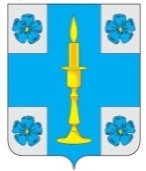 АДМИНИСТРАЦИЯ МУНИЦИПАЛЬНОГО ОБРАЗОВАНИЯСЕЛЬСКОЕ ПОСЕЛЕНИЕ «ИТОМЛЯ»РЖЕВСКОГО РАЙОНА ТВЕРСКОЙ ОБЛАСТИПОСТАНОВЛЕНИЕ28  декабря  2016 года								          №  127Об утверждении  требования к закупаемым муниципальными органами и под-ведомственными указанным органам казенными учреждениями и бюджетными учреждениями отдельным видам товаров, работ, услуг (в том числе предельные цены товаров, работ, услуг),  в отношении которых устанавливаются потребительские свойства (в том числе качество) и иные характеристики, имеющие влияние на цену отдельных видов товаров, работ, услуг          В соответствии с частью 5 статьи 19 Федерального закона от 05.04.2013 № 44-ФЗ «О контрактной системе в сфере закупок товаров, работ, услуг для обеспечения государственных и муниципальных нужд»", постановлением Администрации муниципального образования сельское поселение «Итомля» Ржевского района Тверской области  от 26.12.2016 № 125  «Об утверждении Правил  определения требований к закупаемым муниципальными органами и подведомственными указанным органам казенными учреждениями и бюджетными учреждениями отдельным видам товаров, работ, услуг (в том числе предельные цены товаров, работ, услуг), Администрация сельского поселения «Итомля» ПОСТАНОВЛЯЕТ:	1. Утвердить прилагаемые требования к закупаемым муниципальными органами и под-ведомственными указанным органам казенными учреждениями и бюджетными учреждениями отдельным видам товаров, работ, услуг (в том числе предельные цены товаров, работ, услуг),  в отношении которых устанавливаются потребительские свойства (в том числе качество) и иные характеристики, имеющие влияние на цену отдельных видов товаров, работ, услуг  (Приложение №1).          2. Контроль за исполнением настоящего постановления возложить на главного бухгалтера Администрации сельского поселения «Итомля»          3.Настоящее постановление вступает с момента подписания и подлежит обнародованию и размещению на страничке сельского поселения в сети Интернет на официальном сайте администрации муниципального образования «Ржевский район» - www.rzhevregion.com.Глава администрациисельского поселения «Итомля»                                                                                   С.А. ОрловПриложение №1к постановлению Администрации  муниципального образования сельское поселение «Итомля»Ржевского района Тверской области  от 28.12.2016 г. № 127Требования к закупаемым муниципальными органами и подведомственными указанным органам казенными учреждениями и бюджетными учреждениямиотдельным видам товаров, работ, услуг (в том числе предельные цены товаров, работ, услуг), в отношении которых устанавливаются потребительские свойства (в том числе качество) и иные характеристики, имеющие влияние на цену отдельных видов товаров, работ, услугN п/п Код в соответствии с Общероссийским классификатором продукции по видам экономической деятельности ОК 034-2007 (КПЕС 2002)Наименование отдельного вида товаров, работ, услуг Единица измерения Единица измерения Единица измерения Требования к потребительским свойствам (в том числе качеству) и иным характеристикам,  утвержденные Администрации муниципального образования сельское поселение «Итомля»  Ржевского района Тверской областиТребования к потребительским свойствам (в том числе качеству) и иным характеристикам,  утвержденные Администрации муниципального образования сельское поселение «Итомля»  Ржевского района Тверской областиТребования к потребительским свойствам (в том числе качеству) и иным характеристикам,  утвержденные Администрации муниципального образования сельское поселение «Итомля»  Ржевского района Тверской областиТребования к потребительским свойствам (в том числе качеству) и иным характеристикам,  утвержденные Администрации муниципального образования сельское поселение «Итомля»  Ржевского района Тверской областиТребования к потребительским свойствам (в том числе качеству) и иным характеристикам,  утвержденные Администрации муниципального образования сельское поселение «Итомля»  Ржевского района Тверской областиТребования к потребительским свойствам (в том числе качеству) и иным характеристикам,  утвержденные Администрации муниципального образования сельское поселение «Итомля»  Ржевского района Тверской областиТребования к потребительским свойствам (в том числе качеству) и иным характеристикам,  утвержденные Администрации муниципального образования сельское поселение «Итомля»  Ржевского района Тверской областиТребования к потребительским свойствам (в том числе качеству) и иным характеристикам,  утвержденные Администрации муниципального образования сельское поселение «Итомля»  Ржевского района Тверской областиТребования к потребительским свойствам (в том числе качеству) и иным характеристикам,  утвержденные Администрации муниципального образования сельское поселение «Итомля»  Ржевского района Тверской областиТребования к потребительским свойствам (в том числе качеству) и иным характеристикам,  утвержденные Администрации муниципального образования сельское поселение «Итомля»  Ржевского района Тверской областиТребования к потребительским свойствам (в том числе качеству) и иным характеристикам,  утвержденные Администрации муниципального образования сельское поселение «Итомля»  Ржевского района Тверской областиТребования к потребительским свойствам (в том числе качеству) и иным характеристикам,  утвержденные Администрации муниципального образования сельское поселение «Итомля»  Ржевского района Тверской областиТребования к потребительским свойствам (в том числе качеству) и иным характеристикам,  утвержденные Администрации муниципального образования сельское поселение «Итомля»  Ржевского района Тверской областиТребования к потребительским свойствам (в том числе качеству) и иным характеристикам,  утвержденные Администрации муниципального образования сельское поселение «Итомля»  Ржевского района Тверской областиТребования к потребительским свойствам (в том числе качеству) и иным характеристикам, утвержденные,   утвержденные заказчикамиТребования к потребительским свойствам (в том числе качеству) и иным характеристикам, утвержденные,   утвержденные заказчикамиТребования к потребительским свойствам (в том числе качеству) и иным характеристикам, утвержденные,   утвержденные заказчикамиТребования к потребительским свойствам (в том числе качеству) и иным характеристикам, утвержденные,   утвержденные заказчикамиТребования к потребительским свойствам (в том числе качеству) и иным характеристикам, утвержденные,   утвержденные заказчикамиТребования к потребительским свойствам (в том числе качеству) и иным характеристикам, утвержденные,   утвержденные заказчикамиТребования к потребительским свойствам (в том числе качеству) и иным характеристикам, утвержденные,   утвержденные заказчикамиТребования к потребительским свойствам (в том числе качеству) и иным характеристикам, утвержденные,   утвержденные заказчикамиТребования к потребительским свойствам (в том числе качеству) и иным характеристикам, утвержденные,   утвержденные заказчикамиТребования к потребительским свойствам (в том числе качеству) и иным характеристикам, утвержденные,   утвержденные заказчикамиТребования к потребительским свойствам (в том числе качеству) и иным характеристикам, утвержденные,   утвержденные заказчикамиТребования к потребительским свойствам (в том числе качеству) и иным характеристикам, утвержденные,   утвержденные заказчикамиТребования к потребительским свойствам (в том числе качеству) и иным характеристикам, утвержденные,   утвержденные заказчикамиТребования к потребительским свойствам (в том числе качеству) и иным характеристикам, утвержденные,   утвержденные заказчикамиТребования к потребительским свойствам (в том числе качеству) и иным характеристикам, утвержденные,   утвержденные заказчикамиТребования к потребительским свойствам (в том числе качеству) и иным характеристикам, утвержденные,   утвержденные заказчикамиТребования к потребительским свойствам (в том числе качеству) и иным характеристикам, утвержденные,   утвержденные заказчикамиТребования к потребительским свойствам (в том числе качеству) и иным характеристикам, утвержденные,   утвержденные заказчикамиТребования к потребительским свойствам (в том числе качеству) и иным характеристикам, утвержденные,   утвержденные заказчикамиТребования к потребительским свойствам (в том числе качеству) и иным характеристикам, утвержденные,   утвержденные заказчикамиТребования к потребительским свойствам (в том числе качеству) и иным характеристикам, утвержденные,   утвержденные заказчикамиТребования к потребительским свойствам (в том числе качеству) и иным характеристикам, утвержденные,   утвержденные заказчикамиТребования к потребительским свойствам (в том числе качеству) и иным характеристикам, утвержденные,   утвержденные заказчикамиТребования к потребительским свойствам (в том числе качеству) и иным характеристикам, утвержденные,   утвержденные заказчикамиТребования к потребительским свойствам (в том числе качеству) и иным характеристикам, утвержденные,   утвержденные заказчикамиN п/п Код в соответствии с Общероссийским классификатором продукции по видам экономической деятельности ОК 034-2007 (КПЕС 2002)Наименование отдельного вида товаров, работ, услуг код в соответствии с Общероссийским классификатором единиц измерения ОК 015-94 (МК 002-97)наименование наименование характеристика значение характеристики значение характеристики значение характеристики значение характеристики значение характеристики значение характеристики значение характеристики значение характеристики значение характеристики значение характеристики значение характеристики значение характеристики значение характеристики характеристика характеристика значение характеристики значение характеристики значение характеристики значение характеристики значение характеристики значение характеристики значение характеристики значение характеристики значение характеристики значение характеристики значение характеристики значение характеристики значение характеристики значение характеристики обоснование отклонения значения характеристики от утвержден-ной приложением № 2 к Правил     определения требований к закупаемым муниципальными органами и подведомственными указанным органам казенными учреждениями и бюджетными учреждениями отдельным видам товаров, работ, услуг (в том числе предельные цены товаров, работ, услуг) обоснование отклонения значения характеристики от утвержден-ной приложением № 2 к Правил     определения требований к закупаемым муниципальными органами и подведомственными указанным органам казенными учреждениями и бюджетными учреждениями отдельным видам товаров, работ, услуг (в том числе предельные цены товаров, работ, услуг) обоснование отклонения значения характеристики от утвержден-ной приложением № 2 к Правил     определения требований к закупаемым муниципальными органами и подведомственными указанным органам казенными учреждениями и бюджетными учреждениями отдельным видам товаров, работ, услуг (в том числе предельные цены товаров, работ, услуг) функциональное назначениефункциональное назначениефункциональное назначениефункциональное назначениефункциональное назначениефункциональное назначениеОтдельные виды товаров, работ, услуг, включенные в перечень отдельных видов товаров, работ, услуг, предусмотренный приложением № 2 к  Правилам   определения требований к закупаемым муниципальными органами и подведомственными указанным органам казенными учреждениями и бюджетными учреждениями отдельным видам товаров, работ, услуг (в том числе предельные цены товаров, работ, услуг), утвержденным постановлением Администрации муниципального образования сельское поселение «Итомля»  Ржевского района Тверской области  от 28.12.2016 № 125Отдельные виды товаров, работ, услуг, включенные в перечень отдельных видов товаров, работ, услуг, предусмотренный приложением № 2 к  Правилам   определения требований к закупаемым муниципальными органами и подведомственными указанным органам казенными учреждениями и бюджетными учреждениями отдельным видам товаров, работ, услуг (в том числе предельные цены товаров, работ, услуг), утвержденным постановлением Администрации муниципального образования сельское поселение «Итомля»  Ржевского района Тверской области  от 28.12.2016 № 125Отдельные виды товаров, работ, услуг, включенные в перечень отдельных видов товаров, работ, услуг, предусмотренный приложением № 2 к  Правилам   определения требований к закупаемым муниципальными органами и подведомственными указанным органам казенными учреждениями и бюджетными учреждениями отдельным видам товаров, работ, услуг (в том числе предельные цены товаров, работ, услуг), утвержденным постановлением Администрации муниципального образования сельское поселение «Итомля»  Ржевского района Тверской области  от 28.12.2016 № 125Отдельные виды товаров, работ, услуг, включенные в перечень отдельных видов товаров, работ, услуг, предусмотренный приложением № 2 к  Правилам   определения требований к закупаемым муниципальными органами и подведомственными указанным органам казенными учреждениями и бюджетными учреждениями отдельным видам товаров, работ, услуг (в том числе предельные цены товаров, работ, услуг), утвержденным постановлением Администрации муниципального образования сельское поселение «Итомля»  Ржевского района Тверской области  от 28.12.2016 № 125Отдельные виды товаров, работ, услуг, включенные в перечень отдельных видов товаров, работ, услуг, предусмотренный приложением № 2 к  Правилам   определения требований к закупаемым муниципальными органами и подведомственными указанным органам казенными учреждениями и бюджетными учреждениями отдельным видам товаров, работ, услуг (в том числе предельные цены товаров, работ, услуг), утвержденным постановлением Администрации муниципального образования сельское поселение «Итомля»  Ржевского района Тверской области  от 28.12.2016 № 125Отдельные виды товаров, работ, услуг, включенные в перечень отдельных видов товаров, работ, услуг, предусмотренный приложением № 2 к  Правилам   определения требований к закупаемым муниципальными органами и подведомственными указанным органам казенными учреждениями и бюджетными учреждениями отдельным видам товаров, работ, услуг (в том числе предельные цены товаров, работ, услуг), утвержденным постановлением Администрации муниципального образования сельское поселение «Итомля»  Ржевского района Тверской области  от 28.12.2016 № 125Отдельные виды товаров, работ, услуг, включенные в перечень отдельных видов товаров, работ, услуг, предусмотренный приложением № 2 к  Правилам   определения требований к закупаемым муниципальными органами и подведомственными указанным органам казенными учреждениями и бюджетными учреждениями отдельным видам товаров, работ, услуг (в том числе предельные цены товаров, работ, услуг), утвержденным постановлением Администрации муниципального образования сельское поселение «Итомля»  Ржевского района Тверской области  от 28.12.2016 № 125Отдельные виды товаров, работ, услуг, включенные в перечень отдельных видов товаров, работ, услуг, предусмотренный приложением № 2 к  Правилам   определения требований к закупаемым муниципальными органами и подведомственными указанным органам казенными учреждениями и бюджетными учреждениями отдельным видам товаров, работ, услуг (в том числе предельные цены товаров, работ, услуг), утвержденным постановлением Администрации муниципального образования сельское поселение «Итомля»  Ржевского района Тверской области  от 28.12.2016 № 125Отдельные виды товаров, работ, услуг, включенные в перечень отдельных видов товаров, работ, услуг, предусмотренный приложением № 2 к  Правилам   определения требований к закупаемым муниципальными органами и подведомственными указанным органам казенными учреждениями и бюджетными учреждениями отдельным видам товаров, работ, услуг (в том числе предельные цены товаров, работ, услуг), утвержденным постановлением Администрации муниципального образования сельское поселение «Итомля»  Ржевского района Тверской области  от 28.12.2016 № 125Отдельные виды товаров, работ, услуг, включенные в перечень отдельных видов товаров, работ, услуг, предусмотренный приложением № 2 к  Правилам   определения требований к закупаемым муниципальными органами и подведомственными указанным органам казенными учреждениями и бюджетными учреждениями отдельным видам товаров, работ, услуг (в том числе предельные цены товаров, работ, услуг), утвержденным постановлением Администрации муниципального образования сельское поселение «Итомля»  Ржевского района Тверской области  от 28.12.2016 № 125Отдельные виды товаров, работ, услуг, включенные в перечень отдельных видов товаров, работ, услуг, предусмотренный приложением № 2 к  Правилам   определения требований к закупаемым муниципальными органами и подведомственными указанным органам казенными учреждениями и бюджетными учреждениями отдельным видам товаров, работ, услуг (в том числе предельные цены товаров, работ, услуг), утвержденным постановлением Администрации муниципального образования сельское поселение «Итомля»  Ржевского района Тверской области  от 28.12.2016 № 125Отдельные виды товаров, работ, услуг, включенные в перечень отдельных видов товаров, работ, услуг, предусмотренный приложением № 2 к  Правилам   определения требований к закупаемым муниципальными органами и подведомственными указанным органам казенными учреждениями и бюджетными учреждениями отдельным видам товаров, работ, услуг (в том числе предельные цены товаров, работ, услуг), утвержденным постановлением Администрации муниципального образования сельское поселение «Итомля»  Ржевского района Тверской области  от 28.12.2016 № 125Отдельные виды товаров, работ, услуг, включенные в перечень отдельных видов товаров, работ, услуг, предусмотренный приложением № 2 к  Правилам   определения требований к закупаемым муниципальными органами и подведомственными указанным органам казенными учреждениями и бюджетными учреждениями отдельным видам товаров, работ, услуг (в том числе предельные цены товаров, работ, услуг), утвержденным постановлением Администрации муниципального образования сельское поселение «Итомля»  Ржевского района Тверской области  от 28.12.2016 № 125Отдельные виды товаров, работ, услуг, включенные в перечень отдельных видов товаров, работ, услуг, предусмотренный приложением № 2 к  Правилам   определения требований к закупаемым муниципальными органами и подведомственными указанным органам казенными учреждениями и бюджетными учреждениями отдельным видам товаров, работ, услуг (в том числе предельные цены товаров, работ, услуг), утвержденным постановлением Администрации муниципального образования сельское поселение «Итомля»  Ржевского района Тверской области  от 28.12.2016 № 125Отдельные виды товаров, работ, услуг, включенные в перечень отдельных видов товаров, работ, услуг, предусмотренный приложением № 2 к  Правилам   определения требований к закупаемым муниципальными органами и подведомственными указанным органам казенными учреждениями и бюджетными учреждениями отдельным видам товаров, работ, услуг (в том числе предельные цены товаров, работ, услуг), утвержденным постановлением Администрации муниципального образования сельское поселение «Итомля»  Ржевского района Тверской области  от 28.12.2016 № 125Отдельные виды товаров, работ, услуг, включенные в перечень отдельных видов товаров, работ, услуг, предусмотренный приложением № 2 к  Правилам   определения требований к закупаемым муниципальными органами и подведомственными указанным органам казенными учреждениями и бюджетными учреждениями отдельным видам товаров, работ, услуг (в том числе предельные цены товаров, работ, услуг), утвержденным постановлением Администрации муниципального образования сельское поселение «Итомля»  Ржевского района Тверской области  от 28.12.2016 № 125Отдельные виды товаров, работ, услуг, включенные в перечень отдельных видов товаров, работ, услуг, предусмотренный приложением № 2 к  Правилам   определения требований к закупаемым муниципальными органами и подведомственными указанным органам казенными учреждениями и бюджетными учреждениями отдельным видам товаров, работ, услуг (в том числе предельные цены товаров, работ, услуг), утвержденным постановлением Администрации муниципального образования сельское поселение «Итомля»  Ржевского района Тверской области  от 28.12.2016 № 125Отдельные виды товаров, работ, услуг, включенные в перечень отдельных видов товаров, работ, услуг, предусмотренный приложением № 2 к  Правилам   определения требований к закупаемым муниципальными органами и подведомственными указанным органам казенными учреждениями и бюджетными учреждениями отдельным видам товаров, работ, услуг (в том числе предельные цены товаров, работ, услуг), утвержденным постановлением Администрации муниципального образования сельское поселение «Итомля»  Ржевского района Тверской области  от 28.12.2016 № 125Отдельные виды товаров, работ, услуг, включенные в перечень отдельных видов товаров, работ, услуг, предусмотренный приложением № 2 к  Правилам   определения требований к закупаемым муниципальными органами и подведомственными указанным органам казенными учреждениями и бюджетными учреждениями отдельным видам товаров, работ, услуг (в том числе предельные цены товаров, работ, услуг), утвержденным постановлением Администрации муниципального образования сельское поселение «Итомля»  Ржевского района Тверской области  от 28.12.2016 № 125Отдельные виды товаров, работ, услуг, включенные в перечень отдельных видов товаров, работ, услуг, предусмотренный приложением № 2 к  Правилам   определения требований к закупаемым муниципальными органами и подведомственными указанным органам казенными учреждениями и бюджетными учреждениями отдельным видам товаров, работ, услуг (в том числе предельные цены товаров, работ, услуг), утвержденным постановлением Администрации муниципального образования сельское поселение «Итомля»  Ржевского района Тверской области  от 28.12.2016 № 125Отдельные виды товаров, работ, услуг, включенные в перечень отдельных видов товаров, работ, услуг, предусмотренный приложением № 2 к  Правилам   определения требований к закупаемым муниципальными органами и подведомственными указанным органам казенными учреждениями и бюджетными учреждениями отдельным видам товаров, работ, услуг (в том числе предельные цены товаров, работ, услуг), утвержденным постановлением Администрации муниципального образования сельское поселение «Итомля»  Ржевского района Тверской области  от 28.12.2016 № 125Отдельные виды товаров, работ, услуг, включенные в перечень отдельных видов товаров, работ, услуг, предусмотренный приложением № 2 к  Правилам   определения требований к закупаемым муниципальными органами и подведомственными указанным органам казенными учреждениями и бюджетными учреждениями отдельным видам товаров, работ, услуг (в том числе предельные цены товаров, работ, услуг), утвержденным постановлением Администрации муниципального образования сельское поселение «Итомля»  Ржевского района Тверской области  от 28.12.2016 № 125Отдельные виды товаров, работ, услуг, включенные в перечень отдельных видов товаров, работ, услуг, предусмотренный приложением № 2 к  Правилам   определения требований к закупаемым муниципальными органами и подведомственными указанным органам казенными учреждениями и бюджетными учреждениями отдельным видам товаров, работ, услуг (в том числе предельные цены товаров, работ, услуг), утвержденным постановлением Администрации муниципального образования сельское поселение «Итомля»  Ржевского района Тверской области  от 28.12.2016 № 125Отдельные виды товаров, работ, услуг, включенные в перечень отдельных видов товаров, работ, услуг, предусмотренный приложением № 2 к  Правилам   определения требований к закупаемым муниципальными органами и подведомственными указанным органам казенными учреждениями и бюджетными учреждениями отдельным видам товаров, работ, услуг (в том числе предельные цены товаров, работ, услуг), утвержденным постановлением Администрации муниципального образования сельское поселение «Итомля»  Ржевского района Тверской области  от 28.12.2016 № 125Отдельные виды товаров, работ, услуг, включенные в перечень отдельных видов товаров, работ, услуг, предусмотренный приложением № 2 к  Правилам   определения требований к закупаемым муниципальными органами и подведомственными указанным органам казенными учреждениями и бюджетными учреждениями отдельным видам товаров, работ, услуг (в том числе предельные цены товаров, работ, услуг), утвержденным постановлением Администрации муниципального образования сельское поселение «Итомля»  Ржевского района Тверской области  от 28.12.2016 № 125Отдельные виды товаров, работ, услуг, включенные в перечень отдельных видов товаров, работ, услуг, предусмотренный приложением № 2 к  Правилам   определения требований к закупаемым муниципальными органами и подведомственными указанным органам казенными учреждениями и бюджетными учреждениями отдельным видам товаров, работ, услуг (в том числе предельные цены товаров, работ, услуг), утвержденным постановлением Администрации муниципального образования сельское поселение «Итомля»  Ржевского района Тверской области  от 28.12.2016 № 125Отдельные виды товаров, работ, услуг, включенные в перечень отдельных видов товаров, работ, услуг, предусмотренный приложением № 2 к  Правилам   определения требований к закупаемым муниципальными органами и подведомственными указанным органам казенными учреждениями и бюджетными учреждениями отдельным видам товаров, работ, услуг (в том числе предельные цены товаров, работ, услуг), утвержденным постановлением Администрации муниципального образования сельское поселение «Итомля»  Ржевского района Тверской области  от 28.12.2016 № 125Отдельные виды товаров, работ, услуг, включенные в перечень отдельных видов товаров, работ, услуг, предусмотренный приложением № 2 к  Правилам   определения требований к закупаемым муниципальными органами и подведомственными указанным органам казенными учреждениями и бюджетными учреждениями отдельным видам товаров, работ, услуг (в том числе предельные цены товаров, работ, услуг), утвержденным постановлением Администрации муниципального образования сельское поселение «Итомля»  Ржевского района Тверской области  от 28.12.2016 № 125Отдельные виды товаров, работ, услуг, включенные в перечень отдельных видов товаров, работ, услуг, предусмотренный приложением № 2 к  Правилам   определения требований к закупаемым муниципальными органами и подведомственными указанным органам казенными учреждениями и бюджетными учреждениями отдельным видам товаров, работ, услуг (в том числе предельные цены товаров, работ, услуг), утвержденным постановлением Администрации муниципального образования сельское поселение «Итомля»  Ржевского района Тверской области  от 28.12.2016 № 125Отдельные виды товаров, работ, услуг, включенные в перечень отдельных видов товаров, работ, услуг, предусмотренный приложением № 2 к  Правилам   определения требований к закупаемым муниципальными органами и подведомственными указанным органам казенными учреждениями и бюджетными учреждениями отдельным видам товаров, работ, услуг (в том числе предельные цены товаров, работ, услуг), утвержденным постановлением Администрации муниципального образования сельское поселение «Итомля»  Ржевского района Тверской области  от 28.12.2016 № 125Отдельные виды товаров, работ, услуг, включенные в перечень отдельных видов товаров, работ, услуг, предусмотренный приложением № 2 к  Правилам   определения требований к закупаемым муниципальными органами и подведомственными указанным органам казенными учреждениями и бюджетными учреждениями отдельным видам товаров, работ, услуг (в том числе предельные цены товаров, работ, услуг), утвержденным постановлением Администрации муниципального образования сельское поселение «Итомля»  Ржевского района Тверской области  от 28.12.2016 № 125Отдельные виды товаров, работ, услуг, включенные в перечень отдельных видов товаров, работ, услуг, предусмотренный приложением № 2 к  Правилам   определения требований к закупаемым муниципальными органами и подведомственными указанным органам казенными учреждениями и бюджетными учреждениями отдельным видам товаров, работ, услуг (в том числе предельные цены товаров, работ, услуг), утвержденным постановлением Администрации муниципального образования сельское поселение «Итомля»  Ржевского района Тверской области  от 28.12.2016 № 125Отдельные виды товаров, работ, услуг, включенные в перечень отдельных видов товаров, работ, услуг, предусмотренный приложением № 2 к  Правилам   определения требований к закупаемым муниципальными органами и подведомственными указанным органам казенными учреждениями и бюджетными учреждениями отдельным видам товаров, работ, услуг (в том числе предельные цены товаров, работ, услуг), утвержденным постановлением Администрации муниципального образования сельское поселение «Итомля»  Ржевского района Тверской области  от 28.12.2016 № 125Отдельные виды товаров, работ, услуг, включенные в перечень отдельных видов товаров, работ, услуг, предусмотренный приложением № 2 к  Правилам   определения требований к закупаемым муниципальными органами и подведомственными указанным органам казенными учреждениями и бюджетными учреждениями отдельным видам товаров, работ, услуг (в том числе предельные цены товаров, работ, услуг), утвержденным постановлением Администрации муниципального образования сельское поселение «Итомля»  Ржевского района Тверской области  от 28.12.2016 № 125Отдельные виды товаров, работ, услуг, включенные в перечень отдельных видов товаров, работ, услуг, предусмотренный приложением № 2 к  Правилам   определения требований к закупаемым муниципальными органами и подведомственными указанным органам казенными учреждениями и бюджетными учреждениями отдельным видам товаров, работ, услуг (в том числе предельные цены товаров, работ, услуг), утвержденным постановлением Администрации муниципального образования сельское поселение «Итомля»  Ржевского района Тверской области  от 28.12.2016 № 125Отдельные виды товаров, работ, услуг, включенные в перечень отдельных видов товаров, работ, услуг, предусмотренный приложением № 2 к  Правилам   определения требований к закупаемым муниципальными органами и подведомственными указанным органам казенными учреждениями и бюджетными учреждениями отдельным видам товаров, работ, услуг (в том числе предельные цены товаров, работ, услуг), утвержденным постановлением Администрации муниципального образования сельское поселение «Итомля»  Ржевского района Тверской области  от 28.12.2016 № 125Отдельные виды товаров, работ, услуг, включенные в перечень отдельных видов товаров, работ, услуг, предусмотренный приложением № 2 к  Правилам   определения требований к закупаемым муниципальными органами и подведомственными указанным органам казенными учреждениями и бюджетными учреждениями отдельным видам товаров, работ, услуг (в том числе предельные цены товаров, работ, услуг), утвержденным постановлением Администрации муниципального образования сельское поселение «Итомля»  Ржевского района Тверской области  от 28.12.2016 № 125Отдельные виды товаров, работ, услуг, включенные в перечень отдельных видов товаров, работ, услуг, предусмотренный приложением № 2 к  Правилам   определения требований к закупаемым муниципальными органами и подведомственными указанным органам казенными учреждениями и бюджетными учреждениями отдельным видам товаров, работ, услуг (в том числе предельные цены товаров, работ, услуг), утвержденным постановлением Администрации муниципального образования сельское поселение «Итомля»  Ржевского района Тверской области  от 28.12.2016 № 125Отдельные виды товаров, работ, услуг, включенные в перечень отдельных видов товаров, работ, услуг, предусмотренный приложением № 2 к  Правилам   определения требований к закупаемым муниципальными органами и подведомственными указанным органам казенными учреждениями и бюджетными учреждениями отдельным видам товаров, работ, услуг (в том числе предельные цены товаров, работ, услуг), утвержденным постановлением Администрации муниципального образования сельское поселение «Итомля»  Ржевского района Тверской области  от 28.12.2016 № 125Отдельные виды товаров, работ, услуг, включенные в перечень отдельных видов товаров, работ, услуг, предусмотренный приложением № 2 к  Правилам   определения требований к закупаемым муниципальными органами и подведомственными указанным органам казенными учреждениями и бюджетными учреждениями отдельным видам товаров, работ, услуг (в том числе предельные цены товаров, работ, услуг), утвержденным постановлением Администрации муниципального образования сельское поселение «Итомля»  Ржевского района Тверской области  от 28.12.2016 № 125Отдельные виды товаров, работ, услуг, включенные в перечень отдельных видов товаров, работ, услуг, предусмотренный приложением № 2 к  Правилам   определения требований к закупаемым муниципальными органами и подведомственными указанным органам казенными учреждениями и бюджетными учреждениями отдельным видам товаров, работ, услуг (в том числе предельные цены товаров, работ, услуг), утвержденным постановлением Администрации муниципального образования сельское поселение «Итомля»  Ржевского района Тверской области  от 28.12.2016 № 125Отдельные виды товаров, работ, услуг, включенные в перечень отдельных видов товаров, работ, услуг, предусмотренный приложением № 2 к  Правилам   определения требований к закупаемым муниципальными органами и подведомственными указанным органам казенными учреждениями и бюджетными учреждениями отдельным видам товаров, работ, услуг (в том числе предельные цены товаров, работ, услуг), утвержденным постановлением Администрации муниципального образования сельское поселение «Итомля»  Ржевского района Тверской области  от 28.12.2016 № 125Отдельные виды товаров, работ, услуг, включенные в перечень отдельных видов товаров, работ, услуг, предусмотренный приложением № 2 к  Правилам   определения требований к закупаемым муниципальными органами и подведомственными указанным органам казенными учреждениями и бюджетными учреждениями отдельным видам товаров, работ, услуг (в том числе предельные цены товаров, работ, услуг), утвержденным постановлением Администрации муниципального образования сельское поселение «Итомля»  Ржевского района Тверской области  от 28.12.2016 № 125Отдельные виды товаров, работ, услуг, включенные в перечень отдельных видов товаров, работ, услуг, предусмотренный приложением № 2 к  Правилам   определения требований к закупаемым муниципальными органами и подведомственными указанным органам казенными учреждениями и бюджетными учреждениями отдельным видам товаров, работ, услуг (в том числе предельные цены товаров, работ, услуг), утвержденным постановлением Администрации муниципального образования сельское поселение «Итомля»  Ржевского района Тверской области  от 28.12.2016 № 125Отдельные виды товаров, работ, услуг, включенные в перечень отдельных видов товаров, работ, услуг, предусмотренный приложением № 2 к  Правилам   определения требований к закупаемым муниципальными органами и подведомственными указанным органам казенными учреждениями и бюджетными учреждениями отдельным видам товаров, работ, услуг (в том числе предельные цены товаров, работ, услуг), утвержденным постановлением Администрации муниципального образования сельское поселение «Итомля»  Ржевского района Тверской области  от 28.12.2016 № 125130.02.12Машины вычислительные электронные цифровыепортативные массой не более 10 кг для автоматической обработки данных ("лэптопы", "ноутбуки", "сабноутбуки"). Пояснения по требуемой продукции: ноутбуки, планшетные компьютерыДля всех категорий должностейДля всех категорий должностейДля всех категорий должностейДля всех категорий должностейДля всех категорий должностейДля всех категорий должностейДля всех категорий должностейДля всех категорий должностейДля всех категорий должностейДля всех категорий должностейДля всех категорий должностейДля всех категорий должностейДля всех категорий должностейДля всех категорий должностейДля всех категорий должностейДля всех категорий должностей130.02.12Машины вычислительные электронные цифровыепортативные массой не более 10 кг для автоматической обработки данных ("лэптопы", "ноутбуки", "сабноутбуки"). Пояснения по требуемой продукции: ноутбуки, планшетные компьютерыпланшетный компьютер - не закупаетсяпланшетный компьютер - не закупаетсяпланшетный компьютер - не закупаетсяпланшетный компьютер - не закупаетсяпланшетный компьютер - не закупаетсяпланшетный компьютер - не закупаетсяпланшетный компьютер - не закупаетсяпланшетный компьютер - не закупаетсяпланшетный компьютер - не закупаетсяпланшетный компьютер - не закупаетсяпланшетный компьютер - не закупаетсяпланшетный компьютер - не закупаетсяпланшетный компьютер - не закупаетсяпланшетный компьютер - не закупаетсяпланшетный компьютер - не закупаетсяпланшетный компьютер - не закупается130.02.12Машины вычислительные электронные цифровыепортативные массой не более 10 кг для автоматической обработки данных ("лэптопы", "ноутбуки", "сабноутбуки"). Пояснения по требуемой продукции: ноутбуки, планшетные компьютерыноутбукноутбукноутбукноутбукноутбукноутбукноутбукноутбукноутбукноутбукноутбукноутбукноутбукноутбукноутбукноутбук130.02.12Машины вычислительные электронные цифровыепортативные массой не более 10 кг для автоматической обработки данных ("лэптопы", "ноутбуки", "сабноутбуки"). Пояснения по требуемой продукции: ноутбуки, планшетные компьютерыразмер и тип экранаразмер и тип экранаразмер и тип экранаразмер и тип экранаширокоформатный, не более 18 дюймов, жидкокристаллическийширокоформатный, не более 18 дюймов, жидкокристаллическийширокоформатный, не более 18 дюймов, жидкокристаллическийширокоформатный, не более 18 дюймов, жидкокристаллическийширокоформатный, не более 18 дюймов, жидкокристаллическийширокоформатный, не более 18 дюймов, жидкокристаллическийширокоформатный, не более 18 дюймов, жидкокристаллическийширокоформатный, не более 18 дюймов, жидкокристаллическийширокоформатный, не более 18 дюймов, жидкокристаллическийширокоформатный, не более 18 дюймов, жидкокристаллическийширокоформатный, не более 18 дюймов, жидкокристаллическийширокоформатный, не более 18 дюймов, жидкокристаллическийширокоформатный, не более 18 дюймов, жидкокристаллическийширокоформатный, не более 18 дюймов, жидкокристаллический130.02.12Машины вычислительные электронные цифровыепортативные массой не более 10 кг для автоматической обработки данных ("лэптопы", "ноутбуки", "сабноутбуки"). Пояснения по требуемой продукции: ноутбуки, планшетные компьютерывесвесвесвесне более 10 кгне более 10 кгне более 10 кгне более 10 кгне более 10 кгне более 10 кгне более 10 кгне более 10 кгне более 10 кгне более 10 кгне более 10 кгне более 10 кгне более 10 кгне более 10 кг130.02.12Машины вычислительные электронные цифровыепортативные массой не более 10 кг для автоматической обработки данных ("лэптопы", "ноутбуки", "сабноутбуки"). Пояснения по требуемой продукции: ноутбуки, планшетные компьютерытип процессоратип процессоратип процессоратип процессоране более 4-х ядерныйне более 4-х ядерныйне более 4-х ядерныйне более 4-х ядерныйне более 4-х ядерныйне более 4-х ядерныйне более 4-х ядерныйне более 4-х ядерныйне более 4-х ядерныйне более 4-х ядерныйне более 4-х ядерныйне более 4-х ядерныйне более 4-х ядерныйне более 4-х ядерный130.02.12Машины вычислительные электронные цифровыепортативные массой не более 10 кг для автоматической обработки данных ("лэптопы", "ноутбуки", "сабноутбуки"). Пояснения по требуемой продукции: ноутбуки, планшетные компьютерычастота процессорачастота процессорачастота процессорачастота процессоране более 3,3 ГГцне более 3,3 ГГцне более 3,3 ГГцне более 3,3 ГГцне более 3,3 ГГцне более 3,3 ГГцне более 3,3 ГГцне более 3,3 ГГцне более 3,3 ГГцне более 3,3 ГГцне более 3,3 ГГцне более 3,3 ГГцне более 3,3 ГГцне более 3,3 ГГц130.02.12Машины вычислительные электронные цифровыепортативные массой не более 10 кг для автоматической обработки данных ("лэптопы", "ноутбуки", "сабноутбуки"). Пояснения по требуемой продукции: ноутбуки, планшетные компьютерыразмер оперативной памятиразмер оперативной памятиразмер оперативной памятиразмер оперативной памятине более 4 Гбне более 4 Гбне более 4 Гбне более 4 Гбне более 4 Гбне более 4 Гбне более 4 Гбне более 4 Гбне более 4 Гбне более 4 Гбне более 4 Гбне более 4 Гбне более 4 Гбне более 4 Гб130.02.12Машины вычислительные электронные цифровыепортативные массой не более 10 кг для автоматической обработки данных ("лэптопы", "ноутбуки", "сабноутбуки"). Пояснения по требуемой продукции: ноутбуки, планшетные компьютерыобъем накопителя объем накопителя объем накопителяобъем накопителяне более 500 Гбне более 500 Гбне более 500 Гбне более 500 Гбне более 500 Гбне более 500 Гбне более 500 Гбне более 500 Гбне более 500 Гбне более 500 Гбне более 500 Гбне более 500 Гбне более 500 Гбне более 500 Гб130.02.12Машины вычислительные электронные цифровыепортативные массой не более 10 кг для автоматической обработки данных ("лэптопы", "ноутбуки", "сабноутбуки"). Пояснения по требуемой продукции: ноутбуки, планшетные компьютерытип жесткого дискатип жесткого дискатип жесткого дискатип жесткого дискаHDDHDDHDDHDDHDDHDDHDDHDDHDDHDDHDDHDDHDDHDD130.02.12Машины вычислительные электронные цифровыепортативные массой не более 10 кг для автоматической обработки данных ("лэптопы", "ноутбуки", "сабноутбуки"). Пояснения по требуемой продукции: ноутбуки, планшетные компьютерыоптический приводоптический приводоптический приводоптический приводDVD±RW, внутреннийDVD±RW, внутреннийDVD±RW, внутреннийDVD±RW, внутреннийDVD±RW, внутреннийDVD±RW, внутреннийDVD±RW, внутреннийDVD±RW, внутреннийDVD±RW, внутреннийDVD±RW, внутреннийDVD±RW, внутреннийDVD±RW, внутреннийDVD±RW, внутреннийDVD±RW, внутренний130.02.12Машины вычислительные электронные цифровыепортативные массой не более 10 кг для автоматической обработки данных ("лэптопы", "ноутбуки", "сабноутбуки"). Пояснения по требуемой продукции: ноутбуки, планшетные компьютерыналичие модулей Wi-Fi, Bluetooth, поддержки 3G (UMTS)наличие модулей Wi-Fi, Bluetooth, поддержки 3G (UMTS)наличие модулей Wi-Fi, Bluetooth, поддержки 3G (UMTS)наличие модулей Wi-Fi, Bluetooth, поддержки 3G (UMTS)наличие модуля Wi-Fiналичие модуля Wi-Fiналичие модуля Wi-Fiналичие модуля Wi-Fiналичие модуля Wi-Fiналичие модуля Wi-Fiналичие модуля Wi-Fiналичие модуля Wi-Fiналичие модуля Wi-Fiналичие модуля Wi-Fiналичие модуля Wi-Fiналичие модуля Wi-Fiналичие модуля Wi-Fiналичие модуля Wi-Fi130.02.12Машины вычислительные электронные цифровыепортативные массой не более 10 кг для автоматической обработки данных ("лэптопы", "ноутбуки", "сабноутбуки"). Пояснения по требуемой продукции: ноутбуки, планшетные компьютерытип видеоадаптера тип видеоадаптера тип видеоадаптератип видеоадаптераинтегрированный видеоадаптеринтегрированный видеоадаптеринтегрированный видеоадаптеринтегрированный видеоадаптеринтегрированный видеоадаптеринтегрированный видеоадаптеринтегрированный видеоадаптеринтегрированный видеоадаптеринтегрированный видеоадаптеринтегрированный видеоадаптеринтегрированный видеоадаптеринтегрированный видеоадаптеринтегрированный видеоадаптеринтегрированный видеоадаптер130.02.12Машины вычислительные электронные цифровыепортативные массой не более 10 кг для автоматической обработки данных ("лэптопы", "ноутбуки", "сабноутбуки"). Пояснения по требуемой продукции: ноутбуки, планшетные компьютерывремя работывремя работывремя работывремя работыне более 12 чне более 12 чне более 12 чне более 12 чне более 12 чне более 12 чне более 12 чне более 12 чне более 12 чне более 12 чне более 12 чне более 12 чне более 12 чне более 12 ч130.02.12Машины вычислительные электронные цифровыепортативные массой не более 10 кг для автоматической обработки данных ("лэптопы", "ноутбуки", "сабноутбуки"). Пояснения по требуемой продукции: ноутбуки, планшетные компьютерыоперационная системаоперационная системаоперационная системаоперационная системане выше Windows 10не выше Windows 10не выше Windows 10не выше Windows 10не выше Windows 10не выше Windows 10не выше Windows 10не выше Windows 10не выше Windows 10не выше Windows 10не выше Windows 10не выше Windows 10не выше Windows 10не выше Windows 10130.02.12Машины вычислительные электронные цифровыепортативные массой не более 10 кг для автоматической обработки данных ("лэптопы", "ноутбуки", "сабноутбуки"). Пояснения по требуемой продукции: ноутбуки, планшетные компьютерыпредустановленное программное обеспечениепредустановленное программное обеспечениепредустановленное программное обеспечениепредустановленное программное обеспечениене выше MS Office 2016 Standartне выше MS Office 2016 Standartне выше MS Office 2016 Standartне выше MS Office 2016 Standartне выше MS Office 2016 Standartне выше MS Office 2016 Standartне выше MS Office 2016 Standartне выше MS Office 2016 Standartне выше MS Office 2016 Standartне выше MS Office 2016 Standartне выше MS Office 2016 Standartне выше MS Office 2016 Standartне выше MS Office 2016 Standartне выше MS Office 2016 Standart130.02.12Машины вычислительные электронные цифровыепортативные массой не более 10 кг для автоматической обработки данных ("лэптопы", "ноутбуки", "сабноутбуки"). Пояснения по требуемой продукции: ноутбуки, планшетные компьютеры383рубльпредельная ценапредельная ценапредельная ценапредельная ценане более 32 тыс. руб.не более 32 тыс. руб.не более 32 тыс. руб.не более 32 тыс. руб.не более 32 тыс. руб.не более 32 тыс. руб.не более 32 тыс. руб.не более 32 тыс. руб.не более 32 тыс. руб.не более 32 тыс. руб.не более 32 тыс. руб.не более 32 тыс. руб.не более 32 тыс. руб.не более 32 тыс. руб.230.02.15Машины вычислительные электронные цифровые прочие, содержащие или не содержащие в одном корпусе одно или два из следующих устройств для автоматической обработки данных: запоминающие устройства, устройства ввода, устройства вывода. Пояснения по требуемой продукции: компьютеры персональные настольные, рабочие станции выводаДля всех категорий должностейДля всех категорий должностейДля всех категорий должностейДля всех категорий должностейДля всех категорий должностейДля всех категорий должностейДля всех категорий должностейДля всех категорий должностейДля всех категорий должностейДля всех категорий должностейДля всех категорий должностейДля всех категорий должностейДля всех категорий должностейДля всех категорий должностейДля всех категорий должностейДля всех категорий должностей230.02.15Машины вычислительные электронные цифровые прочие, содержащие или не содержащие в одном корпусе одно или два из следующих устройств для автоматической обработки данных: запоминающие устройства, устройства ввода, устройства вывода. Пояснения по требуемой продукции: компьютеры персональные настольные, рабочие станции выводарабочая станция вывода - не закупаетсярабочая станция вывода - не закупаетсярабочая станция вывода - не закупаетсярабочая станция вывода - не закупаетсярабочая станция вывода - не закупаетсярабочая станция вывода - не закупаетсярабочая станция вывода - не закупаетсярабочая станция вывода - не закупаетсярабочая станция вывода - не закупаетсярабочая станция вывода - не закупаетсярабочая станция вывода - не закупаетсярабочая станция вывода - не закупаетсярабочая станция вывода - не закупаетсярабочая станция вывода - не закупаетсярабочая станция вывода - не закупаетсярабочая станция вывода - не закупается230.02.15Машины вычислительные электронные цифровые прочие, содержащие или не содержащие в одном корпусе одно или два из следующих устройств для автоматической обработки данных: запоминающие устройства, устройства ввода, устройства вывода. Пояснения по требуемой продукции: компьютеры персональные настольные, рабочие станции выводакомпьютер персональный настольныйкомпьютер персональный настольныйкомпьютер персональный настольныйкомпьютер персональный настольныйкомпьютер персональный настольныйкомпьютер персональный настольныйкомпьютер персональный настольныйкомпьютер персональный настольныйкомпьютер персональный настольныйкомпьютер персональный настольныйкомпьютер персональный настольныйкомпьютер персональный настольныйкомпьютер персональный настольныйкомпьютер персональный настольныйкомпьютер персональный настольныйкомпьютер персональный настольный230.02.15Машины вычислительные электронные цифровые прочие, содержащие или не содержащие в одном корпусе одно или два из следующих устройств для автоматической обработки данных: запоминающие устройства, устройства ввода, устройства вывода. Пояснения по требуемой продукции: компьютеры персональные настольные, рабочие станции выводатип (моноблок/системный блок и монитор)тип (моноблок/системный блок и монитор)тип (моноблок/системный блок и монитор)тип (моноблок/системный блок и монитор)системный блок и мониторсистемный блок и мониторсистемный блок и мониторсистемный блок и мониторсистемный блок и мониторсистемный блок и мониторсистемный блок и мониторсистемный блок и мониторсистемный блок и мониторсистемный блок и мониторсистемный блок и мониторсистемный блок и мониторсистемный блок и мониторсистемный блок и монитор230.02.15Машины вычислительные электронные цифровые прочие, содержащие или не содержащие в одном корпусе одно или два из следующих устройств для автоматической обработки данных: запоминающие устройства, устройства ввода, устройства вывода. Пояснения по требуемой продукции: компьютеры персональные настольные, рабочие станции выводаразмер экрана/монитораразмер экрана/монитораразмер монитора размер монитора диагональ экрана – не более 24 дюймов, IPS матрицадиагональ экрана – не более 24 дюймов, IPS матрицадиагональ экрана – не более 24 дюймов, IPS матрицадиагональ экрана – не более 24 дюймов, IPS матрицадиагональ экрана – не более 24 дюймов, IPS матрицадиагональ экрана – не более 24 дюймов, IPS матрицадиагональ экрана – не более 24 дюймов, IPS матрицадиагональ экрана – не более 24 дюймов, IPS матрицадиагональ экрана – не более 24 дюймов, IPS матрицадиагональ экрана – не более 24 дюймов, IPS матрицадиагональ экрана – не более 24 дюймов, IPS матрицадиагональ экрана – не более 24 дюймов, IPS матрицадиагональ экрана – не более 24 дюймов, IPS матрицадиагональ экрана – не более 24 дюймов, IPS матрица230.02.15Машины вычислительные электронные цифровые прочие, содержащие или не содержащие в одном корпусе одно или два из следующих устройств для автоматической обработки данных: запоминающие устройства, устройства ввода, устройства вывода. Пояснения по требуемой продукции: компьютеры персональные настольные, рабочие станции выводатип процессоратип процессоратип процессоратип процессоране более 4-х ядерныйне более 4-х ядерныйне более 4-х ядерныйне более 4-х ядерныйне более 4-х ядерныйне более 4-х ядерныйне более 4-х ядерныйне более 4-х ядерныйне более 4-х ядерныйне более 4-х ядерныйне более 4-х ядерныйне более 4-х ядерныйне более 4-х ядерныйне более 4-х ядерный230.02.15Машины вычислительные электронные цифровые прочие, содержащие или не содержащие в одном корпусе одно или два из следующих устройств для автоматической обработки данных: запоминающие устройства, устройства ввода, устройства вывода. Пояснения по требуемой продукции: компьютеры персональные настольные, рабочие станции выводачастота процессорачастота процессорачастота процессора частота процессора не более 3,3 ГГцне более 3,3 ГГцне более 3,3 ГГцне более 3,3 ГГцне более 3,3 ГГцне более 3,3 ГГцне более 3,3 ГГцне более 3,3 ГГцне более 3,3 ГГцне более 3,3 ГГцне более 3,3 ГГцне более 3,3 ГГцне более 3,3 ГГцне более 3,3 ГГц230.02.15Машины вычислительные электронные цифровые прочие, содержащие или не содержащие в одном корпусе одно или два из следующих устройств для автоматической обработки данных: запоминающие устройства, устройства ввода, устройства вывода. Пояснения по требуемой продукции: компьютеры персональные настольные, рабочие станции выводаразмер оперативной памятиразмер оперативной памятиразмер оперативной памятиразмер оперативной памятине более 8 Гбне более 8 Гбне более 8 Гбне более 8 Гбне более 8 Гбне более 8 Гбне более 8 Гбне более 8 Гбне более 8 Гбне более 8 Гбне более 8 Гбне более 8 Гбне более 8 Гбне более 8 Гб230.02.15Машины вычислительные электронные цифровые прочие, содержащие или не содержащие в одном корпусе одно или два из следующих устройств для автоматической обработки данных: запоминающие устройства, устройства ввода, устройства вывода. Пояснения по требуемой продукции: компьютеры персональные настольные, рабочие станции выводаобъем накопителяобъем накопителяобъем накопителяобъем накопителяне более 500 Гбне более 500 Гбне более 500 Гбне более 500 Гбне более 500 Гбне более 500 Гбне более 500 Гбне более 500 Гбне более 500 Гбне более 500 Гбне более 500 Гбне более 500 Гбне более 500 Гбне более 500 Гб230.02.15Машины вычислительные электронные цифровые прочие, содержащие или не содержащие в одном корпусе одно или два из следующих устройств для автоматической обработки данных: запоминающие устройства, устройства ввода, устройства вывода. Пояснения по требуемой продукции: компьютеры персональные настольные, рабочие станции выводатип жесткого дискатип жесткого дискатип жесткого дискатип жесткого дискаHDDHDDHDDHDDHDDHDDHDDHDDHDDHDDHDDHDDHDDHDD230.02.15Машины вычислительные электронные цифровые прочие, содержащие или не содержащие в одном корпусе одно или два из следующих устройств для автоматической обработки данных: запоминающие устройства, устройства ввода, устройства вывода. Пояснения по требуемой продукции: компьютеры персональные настольные, рабочие станции выводаоптический приводоптический приводоптический привод оптический привод DVD±RWDVD±RWDVD±RWDVD±RWDVD±RWDVD±RWDVD±RWDVD±RWDVD±RWDVD±RWDVD±RWDVD±RWDVD±RWDVD±RW230.02.15Машины вычислительные электронные цифровые прочие, содержащие или не содержащие в одном корпусе одно или два из следующих устройств для автоматической обработки данных: запоминающие устройства, устройства ввода, устройства вывода. Пояснения по требуемой продукции: компьютеры персональные настольные, рабочие станции выводатип видеоадаптера тип видеоадаптера тип видеоадаптера тип видеоадаптера интегрированный видеоадаптеринтегрированный видеоадаптеринтегрированный видеоадаптеринтегрированный видеоадаптеринтегрированный видеоадаптеринтегрированный видеоадаптеринтегрированный видеоадаптеринтегрированный видеоадаптеринтегрированный видеоадаптеринтегрированный видеоадаптеринтегрированный видеоадаптеринтегрированный видеоадаптеринтегрированный видеоадаптеринтегрированный видеоадаптер230.02.15Машины вычислительные электронные цифровые прочие, содержащие или не содержащие в одном корпусе одно или два из следующих устройств для автоматической обработки данных: запоминающие устройства, устройства ввода, устройства вывода. Пояснения по требуемой продукции: компьютеры персональные настольные, рабочие станции выводаоперационная системаоперационная системаоперационная системаоперационная системане выше Windows 10не выше Windows 10не выше Windows 10не выше Windows 10не выше Windows 10не выше Windows 10не выше Windows 10не выше Windows 10не выше Windows 10не выше Windows 10не выше Windows 10не выше Windows 10не выше Windows 10не выше Windows 10230.02.15Машины вычислительные электронные цифровые прочие, содержащие или не содержащие в одном корпусе одно или два из следующих устройств для автоматической обработки данных: запоминающие устройства, устройства ввода, устройства вывода. Пояснения по требуемой продукции: компьютеры персональные настольные, рабочие станции выводапредустановленное программное обеспечениепредустановленное программное обеспечениепредустановленное программное обеспечениепредустановленное программное обеспечениене выше MS Office 2016 Standartне выше MS Office 2016 Standartне выше MS Office 2016 Standartне выше MS Office 2016 Standartне выше MS Office 2016 Standartне выше MS Office 2016 Standartне выше MS Office 2016 Standartне выше MS Office 2016 Standartне выше MS Office 2016 Standartне выше MS Office 2016 Standartне выше MS Office 2016 Standartне выше MS Office 2016 Standartне выше MS Office 2016 Standartне выше MS Office 2016 Standart230.02.15Машины вычислительные электронные цифровые прочие, содержащие или не содержащие в одном корпусе одно или два из следующих устройств для автоматической обработки данных: запоминающие устройства, устройства ввода, устройства вывода. Пояснения по требуемой продукции: компьютеры персональные настольные, рабочие станции вывода383рубльпредельная ценапредельная ценапредельная ценапредельная ценане более 55 тыс. руб.не более 55 тыс. руб.не более 55 тыс. руб.не более 55 тыс. руб.не более 55 тыс. руб.не более 55 тыс. руб.не более 55 тыс. руб.не более 55 тыс. руб.не более 55 тыс. руб.не более 55 тыс. руб.не более 55 тыс. руб.не более 55 тыс. руб.не более 55 тыс. руб.не более 55 тыс. руб.330.02.16Устройства ввода/вывода данных, содержащие или не содержащие в одном корпусе запоминающие устройства. Пояснения по требуемой продукции: принтеры, сканеры, многофункциональные устройстваДля всех категорий должностейДля всех категорий должностейДля всех категорий должностейДля всех категорий должностейДля всех категорий должностейДля всех категорий должностейДля всех категорий должностейДля всех категорий должностейДля всех категорий должностейДля всех категорий должностейДля всех категорий должностейДля всех категорий должностейДля всех категорий должностейДля всех категорий должностейДля всех категорий должностейДля всех категорий должностей330.02.16Устройства ввода/вывода данных, содержащие или не содержащие в одном корпусе запоминающие устройства. Пояснения по требуемой продукции: принтеры, сканеры, многофункциональные устройствамногофункциональное устройство №1многофункциональное устройство №1многофункциональное устройство №1многофункциональное устройство №1многофункциональное устройство №1многофункциональное устройство №1многофункциональное устройство №1многофункциональное устройство №1многофункциональное устройство №1многофункциональное устройство №1многофункциональное устройство №1многофункциональное устройство №1многофункциональное устройство №1многофункциональное устройство №1многофункциональное устройство №1многофункциональное устройство №1330.02.16Устройства ввода/вывода данных, содержащие или не содержащие в одном корпусе запоминающие устройства. Пояснения по требуемой продукции: принтеры, сканеры, многофункциональные устройстваметод печати (струйный/лазерный - для принтера/многофункционального устройства)метод печати (струйный/лазерный - для принтера/многофункционального устройства)метод печати (струйный/лазерный - для принтера/многофункционального устройства)метод печати (струйный/лазерный - для принтера/многофункционального устройства)лазерныйлазерныйлазерныйлазерныйлазерныйлазерныйлазерныйлазерныйлазерныйлазерныйлазерныйлазерныйлазерныйлазерный330.02.16Устройства ввода/вывода данных, содержащие или не содержащие в одном корпусе запоминающие устройства. Пояснения по требуемой продукции: принтеры, сканеры, многофункциональные устройстваразрешение сканирования (для сканера/многофункционального устройства)разрешение сканирования (для сканера/многофункционального устройства)разрешение сканирования (для сканера/многофункционального устройства)разрешение сканирования (для сканера/многофункционального устройства)не более 2400 dpiне более 2400 dpiне более 2400 dpiне более 2400 dpiне более 2400 dpiне более 2400 dpiне более 2400 dpiне более 2400 dpiне более 2400 dpiне более 2400 dpiне более 2400 dpiне более 2400 dpiне более 2400 dpiне более 2400 dpi330.02.16Устройства ввода/вывода данных, содержащие или не содержащие в одном корпусе запоминающие устройства. Пояснения по требуемой продукции: принтеры, сканеры, многофункциональные устройствацветность (цветной/черно-белый)цветность (цветной/черно-белый)цветность (цветной/черно-белый)цветность (цветной/черно-белый)цветнойцветнойцветнойцветнойцветнойцветнойцветнойцветнойцветнойцветнойцветнойцветнойцветнойцветной330.02.16Устройства ввода/вывода данных, содержащие или не содержащие в одном корпусе запоминающие устройства. Пояснения по требуемой продукции: принтеры, сканеры, многофункциональные устройствамаксимальный форматмаксимальный форматмаксимальный форматмаксимальный форматне более А3не более А3не более А3не более А3не более А3не более А3не более А3не более А3не более А3не более А3не более А3не более А3не более А3не более А3330.02.16Устройства ввода/вывода данных, содержащие или не содержащие в одном корпусе запоминающие устройства. Пояснения по требуемой продукции: принтеры, сканеры, многофункциональные устройстваскорость печати/сканированияскорость печати/сканированияскорость печати/сканированияскорость печати/сканированияне более 40 стр./мин / не более 40 стр./мин при черно-белом сканировании,  не более 30 стр./мин при цветном сканированиине более 40 стр./мин / не более 40 стр./мин при черно-белом сканировании,  не более 30 стр./мин при цветном сканированиине более 40 стр./мин / не более 40 стр./мин при черно-белом сканировании,  не более 30 стр./мин при цветном сканированиине более 40 стр./мин / не более 40 стр./мин при черно-белом сканировании,  не более 30 стр./мин при цветном сканированиине более 40 стр./мин / не более 40 стр./мин при черно-белом сканировании,  не более 30 стр./мин при цветном сканированиине более 40 стр./мин / не более 40 стр./мин при черно-белом сканировании,  не более 30 стр./мин при цветном сканированиине более 40 стр./мин / не более 40 стр./мин при черно-белом сканировании,  не более 30 стр./мин при цветном сканированиине более 40 стр./мин / не более 40 стр./мин при черно-белом сканировании,  не более 30 стр./мин при цветном сканированиине более 40 стр./мин / не более 40 стр./мин при черно-белом сканировании,  не более 30 стр./мин при цветном сканированиине более 40 стр./мин / не более 40 стр./мин при черно-белом сканировании,  не более 30 стр./мин при цветном сканированиине более 40 стр./мин / не более 40 стр./мин при черно-белом сканировании,  не более 30 стр./мин при цветном сканированиине более 40 стр./мин / не более 40 стр./мин при черно-белом сканировании,  не более 30 стр./мин при цветном сканированиине более 40 стр./мин / не более 40 стр./мин при черно-белом сканировании,  не более 30 стр./мин при цветном сканированиине более 40 стр./мин / не более 40 стр./мин при черно-белом сканировании,  не более 30 стр./мин при цветном сканировании330.02.16Устройства ввода/вывода данных, содержащие или не содержащие в одном корпусе запоминающие устройства. Пояснения по требуемой продукции: принтеры, сканеры, многофункциональные устройстваналичие дополнительных модулей и интерфейсов (сетевой интерфейс, устройства чтения карт памяти и т.д.)наличие дополнительных модулей и интерфейсов (сетевой интерфейс, устройства чтения карт памяти и т.д.)наличие дополнительных модулей и интерфейсов (сетевой интерфейс, устройства чтения карт памяти и т.д.)наличие дополнительных модулей и интерфейсов (сетевой интерфейс, устройства чтения карт памяти и т.д.)USB 2.0 – наличие,Объем памяти– не более 1024 Мб,Поддержка сканирования по SMB, наличие адресной книги, наличие информационного дисплеяUSB 2.0 – наличие,Объем памяти– не более 1024 Мб,Поддержка сканирования по SMB, наличие адресной книги, наличие информационного дисплеяUSB 2.0 – наличие,Объем памяти– не более 1024 Мб,Поддержка сканирования по SMB, наличие адресной книги, наличие информационного дисплеяUSB 2.0 – наличие,Объем памяти– не более 1024 Мб,Поддержка сканирования по SMB, наличие адресной книги, наличие информационного дисплеяUSB 2.0 – наличие,Объем памяти– не более 1024 Мб,Поддержка сканирования по SMB, наличие адресной книги, наличие информационного дисплеяUSB 2.0 – наличие,Объем памяти– не более 1024 Мб,Поддержка сканирования по SMB, наличие адресной книги, наличие информационного дисплеяUSB 2.0 – наличие,Объем памяти– не более 1024 Мб,Поддержка сканирования по SMB, наличие адресной книги, наличие информационного дисплеяUSB 2.0 – наличие,Объем памяти– не более 1024 Мб,Поддержка сканирования по SMB, наличие адресной книги, наличие информационного дисплеяUSB 2.0 – наличие,Объем памяти– не более 1024 Мб,Поддержка сканирования по SMB, наличие адресной книги, наличие информационного дисплеяUSB 2.0 – наличие,Объем памяти– не более 1024 Мб,Поддержка сканирования по SMB, наличие адресной книги, наличие информационного дисплеяUSB 2.0 – наличие,Объем памяти– не более 1024 Мб,Поддержка сканирования по SMB, наличие адресной книги, наличие информационного дисплеяUSB 2.0 – наличие,Объем памяти– не более 1024 Мб,Поддержка сканирования по SMB, наличие адресной книги, наличие информационного дисплеяUSB 2.0 – наличие,Объем памяти– не более 1024 Мб,Поддержка сканирования по SMB, наличие адресной книги, наличие информационного дисплеяUSB 2.0 – наличие,Объем памяти– не более 1024 Мб,Поддержка сканирования по SMB, наличие адресной книги, наличие информационного дисплея330.02.16Устройства ввода/вывода данных, содержащие или не содержащие в одном корпусе запоминающие устройства. Пояснения по требуемой продукции: принтеры, сканеры, многофункциональные устройства383Рубльпредельная ценапредельная ценапредельная ценапредельная ценане более 63 тыс. руб.не более 63 тыс. руб.не более 63 тыс. руб.не более 63 тыс. руб.не более 63 тыс. руб.не более 63 тыс. руб.не более 63 тыс. руб.не более 63 тыс. руб.не более 63 тыс. руб.не более 63 тыс. руб.не более 63 тыс. руб.не более 63 тыс. руб.не более 63 тыс. руб.не более 63 тыс. руб.330.02.16Устройства ввода/вывода данных, содержащие или не содержащие в одном корпусе запоминающие устройства. Пояснения по требуемой продукции: принтеры, сканеры, многофункциональные устройствамногофункциональное устройство №2многофункциональное устройство №2многофункциональное устройство №2многофункциональное устройство №2многофункциональное устройство №2многофункциональное устройство №2многофункциональное устройство №2многофункциональное устройство №2многофункциональное устройство №2многофункциональное устройство №2многофункциональное устройство №2многофункциональное устройство №2многофункциональное устройство №2многофункциональное устройство №2многофункциональное устройство №2многофункциональное устройство №2330.02.16Устройства ввода/вывода данных, содержащие или не содержащие в одном корпусе запоминающие устройства. Пояснения по требуемой продукции: принтеры, сканеры, многофункциональные устройстваметод печати (струйный/лазерный - для принтера/многофункционального устройства)метод печати (струйный/лазерный - для принтера/многофункционального устройства)метод печати (струйный/лазерный - для принтера/многофункционального устройства)метод печати (струйный/лазерный - для принтера/многофункционального устройства)лазерныйлазерныйлазерныйлазерныйлазерныйлазерныйлазерныйлазерныйлазерныйлазерныйлазерныйлазерныйлазерныйлазерный330.02.16Устройства ввода/вывода данных, содержащие или не содержащие в одном корпусе запоминающие устройства. Пояснения по требуемой продукции: принтеры, сканеры, многофункциональные устройстваразрешение сканирования (для сканера/многофункционального устройства)разрешение сканирования (для сканера/многофункционального устройства)разрешение сканирования (для сканера/многофункционального устройства)разрешение сканирования (для сканера/многофункционального устройства)не более 2400 dpiне более 2400 dpiне более 2400 dpiне более 2400 dpiне более 2400 dpiне более 2400 dpiне более 2400 dpiне более 2400 dpiне более 2400 dpiне более 2400 dpiне более 2400 dpiне более 2400 dpiне более 2400 dpiне более 2400 dpi330.02.16Устройства ввода/вывода данных, содержащие или не содержащие в одном корпусе запоминающие устройства. Пояснения по требуемой продукции: принтеры, сканеры, многофункциональные устройствацветность (цветной/черно-белый)цветность (цветной/черно-белый)цветность (цветной/черно-белый)цветность (цветной/черно-белый)черно-белыйчерно-белыйчерно-белыйчерно-белыйчерно-белыйчерно-белыйчерно-белыйчерно-белыйчерно-белыйчерно-белыйчерно-белыйчерно-белыйчерно-белыйчерно-белый330.02.16Устройства ввода/вывода данных, содержащие или не содержащие в одном корпусе запоминающие устройства. Пояснения по требуемой продукции: принтеры, сканеры, многофункциональные устройствамаксимальный форматмаксимальный форматмаксимальный форматмаксимальный форматне более А4не более А4не более А4не более А4не более А4не более А4не более А4не более А4не более А4не более А4не более А4не более А4не более А4не более А4330.02.16Устройства ввода/вывода данных, содержащие или не содержащие в одном корпусе запоминающие устройства. Пояснения по требуемой продукции: принтеры, сканеры, многофункциональные устройстваскорость печати/сканированияскорость печати/сканированияскорость печати/сканированияскорость печати/сканированияне более 40 стр./мин / не более 40 стр./мин при черно-белом сканировании,  не более 30 стр./мин при цветном сканированиине более 40 стр./мин / не более 40 стр./мин при черно-белом сканировании,  не более 30 стр./мин при цветном сканированиине более 40 стр./мин / не более 40 стр./мин при черно-белом сканировании,  не более 30 стр./мин при цветном сканированиине более 40 стр./мин / не более 40 стр./мин при черно-белом сканировании,  не более 30 стр./мин при цветном сканированиине более 40 стр./мин / не более 40 стр./мин при черно-белом сканировании,  не более 30 стр./мин при цветном сканированиине более 40 стр./мин / не более 40 стр./мин при черно-белом сканировании,  не более 30 стр./мин при цветном сканированиине более 40 стр./мин / не более 40 стр./мин при черно-белом сканировании,  не более 30 стр./мин при цветном сканированиине более 40 стр./мин / не более 40 стр./мин при черно-белом сканировании,  не более 30 стр./мин при цветном сканированиине более 40 стр./мин / не более 40 стр./мин при черно-белом сканировании,  не более 30 стр./мин при цветном сканированиине более 40 стр./мин / не более 40 стр./мин при черно-белом сканировании,  не более 30 стр./мин при цветном сканированиине более 40 стр./мин / не более 40 стр./мин при черно-белом сканировании,  не более 30 стр./мин при цветном сканированиине более 40 стр./мин / не более 40 стр./мин при черно-белом сканировании,  не более 30 стр./мин при цветном сканированиине более 40 стр./мин / не более 40 стр./мин при черно-белом сканировании,  не более 30 стр./мин при цветном сканированиине более 40 стр./мин / не более 40 стр./мин при черно-белом сканировании,  не более 30 стр./мин при цветном сканировании330.02.16Устройства ввода/вывода данных, содержащие или не содержащие в одном корпусе запоминающие устройства. Пояснения по требуемой продукции: принтеры, сканеры, многофункциональные устройстваналичие дополнительных модулей и интерфейсов (сетевой интерфейс, устройства чтения карт памяти и т.д.)наличие дополнительных модулей и интерфейсов (сетевой интерфейс, устройства чтения карт памяти и т.д.)наличие дополнительных модулей и интерфейсов (сетевой интерфейс, устройства чтения карт памяти и т.д.)наличие дополнительных модулей и интерфейсов (сетевой интерфейс, устройства чтения карт памяти и т.д.)USB 2.0 – наличие,Объем памяти – не более 1024 Мб,Поддержка сканирования по SMB, наличие адресной книги, наличие информационного дисплеяUSB 2.0 – наличие,Объем памяти – не более 1024 Мб,Поддержка сканирования по SMB, наличие адресной книги, наличие информационного дисплеяUSB 2.0 – наличие,Объем памяти – не более 1024 Мб,Поддержка сканирования по SMB, наличие адресной книги, наличие информационного дисплеяUSB 2.0 – наличие,Объем памяти – не более 1024 Мб,Поддержка сканирования по SMB, наличие адресной книги, наличие информационного дисплеяUSB 2.0 – наличие,Объем памяти – не более 1024 Мб,Поддержка сканирования по SMB, наличие адресной книги, наличие информационного дисплеяUSB 2.0 – наличие,Объем памяти – не более 1024 Мб,Поддержка сканирования по SMB, наличие адресной книги, наличие информационного дисплеяUSB 2.0 – наличие,Объем памяти – не более 1024 Мб,Поддержка сканирования по SMB, наличие адресной книги, наличие информационного дисплеяUSB 2.0 – наличие,Объем памяти – не более 1024 Мб,Поддержка сканирования по SMB, наличие адресной книги, наличие информационного дисплеяUSB 2.0 – наличие,Объем памяти – не более 1024 Мб,Поддержка сканирования по SMB, наличие адресной книги, наличие информационного дисплеяUSB 2.0 – наличие,Объем памяти – не более 1024 Мб,Поддержка сканирования по SMB, наличие адресной книги, наличие информационного дисплеяUSB 2.0 – наличие,Объем памяти – не более 1024 Мб,Поддержка сканирования по SMB, наличие адресной книги, наличие информационного дисплеяUSB 2.0 – наличие,Объем памяти – не более 1024 Мб,Поддержка сканирования по SMB, наличие адресной книги, наличие информационного дисплеяUSB 2.0 – наличие,Объем памяти – не более 1024 Мб,Поддержка сканирования по SMB, наличие адресной книги, наличие информационного дисплеяUSB 2.0 – наличие,Объем памяти – не более 1024 Мб,Поддержка сканирования по SMB, наличие адресной книги, наличие информационного дисплея330.02.16Устройства ввода/вывода данных, содержащие или не содержащие в одном корпусе запоминающие устройства. Пояснения по требуемой продукции: принтеры, сканеры, многофункциональные устройства383Рубльпредельная ценапредельная ценапредельная ценапредельная ценане более 15 тыс. руб.не более 15 тыс. руб.не более 15 тыс. руб.не более 15 тыс. руб.не более 15 тыс. руб.не более 15 тыс. руб.не более 15 тыс. руб.не более 15 тыс. руб.не более 15 тыс. руб.не более 15 тыс. руб.не более 15 тыс. руб.не более 15 тыс. руб.не более 15 тыс. руб.не более 15 тыс. руб.330.02.16Устройства ввода/вывода данных, содержащие или не содержащие в одном корпусе запоминающие устройства. Пояснения по требуемой продукции: принтеры, сканеры, многофункциональные устройствапринтерпринтерпринтерпринтерпринтерпринтерпринтерпринтерпринтерпринтерпринтерпринтерпринтерпринтерпринтерпринтер330.02.16Устройства ввода/вывода данных, содержащие или не содержащие в одном корпусе запоминающие устройства. Пояснения по требуемой продукции: принтеры, сканеры, многофункциональные устройстваметод печати (струйный/лазерный - для принтера/многофункционального устройства)метод печати (струйный/лазерный - для принтера/многофункционального устройства)метод печати (струйный/лазерный - для принтера/многофункционального устройства)метод печати (струйный/лазерный - для принтера/многофункционального устройства)лазерныйлазерныйлазерныйлазерныйлазерныйлазерныйлазерныйлазерныйлазерныйлазерныйлазерныйлазерныйлазерныйлазерный330.02.16Устройства ввода/вывода данных, содержащие или не содержащие в одном корпусе запоминающие устройства. Пояснения по требуемой продукции: принтеры, сканеры, многофункциональные устройстваразрешение сканирования (для сканера/многофункционального устройства)разрешение сканирования (для сканера/многофункционального устройства)разрешение сканирования (для сканера/многофункционального устройства)разрешение сканирования (для сканера/многофункционального устройства)отсутствуетотсутствуетотсутствуетотсутствуетотсутствуетотсутствуетотсутствуетотсутствуетотсутствуетотсутствуетотсутствуетотсутствуетотсутствуетотсутствует330.02.16Устройства ввода/вывода данных, содержащие или не содержащие в одном корпусе запоминающие устройства. Пояснения по требуемой продукции: принтеры, сканеры, многофункциональные устройствацветность (цветной/черно-белый)цветность (цветной/черно-белый)цветность (цветной/черно-белый)цветность (цветной/черно-белый)черно-белыйчерно-белыйчерно-белыйчерно-белыйчерно-белыйчерно-белыйчерно-белыйчерно-белыйчерно-белыйчерно-белыйчерно-белыйчерно-белыйчерно-белыйчерно-белый330.02.16Устройства ввода/вывода данных, содержащие или не содержащие в одном корпусе запоминающие устройства. Пояснения по требуемой продукции: принтеры, сканеры, многофункциональные устройствамаксимальный форматмаксимальный форматмаксимальный форматмаксимальный форматне более А4не более А4не более А4не более А4не более А4не более А4не более А4не более А4не более А4не более А4не более А4не более А4не более А4не более А4330.02.16Устройства ввода/вывода данных, содержащие или не содержащие в одном корпусе запоминающие устройства. Пояснения по требуемой продукции: принтеры, сканеры, многофункциональные устройстваскорость печати/сканированияскорость печати/сканированияскорость печатискорость печатине более 40 стр./мин не более 40 стр./мин не более 40 стр./мин не более 40 стр./мин не более 40 стр./мин не более 40 стр./мин не более 40 стр./мин не более 40 стр./мин не более 40 стр./мин не более 40 стр./мин не более 40 стр./мин не более 40 стр./мин не более 40 стр./мин не более 40 стр./мин 330.02.16Устройства ввода/вывода данных, содержащие или не содержащие в одном корпусе запоминающие устройства. Пояснения по требуемой продукции: принтеры, сканеры, многофункциональные устройстваналичие дополнительных модулей и интерфейсов (сетевой интерфейс, устройства чтения карт памяти и т.д.)наличие дополнительных модулей и интерфейсов (сетевой интерфейс, устройства чтения карт памяти и т.д.)наличие дополнительных модулей и интерфейсов (сетевой интерфейс, устройства чтения карт памяти и т.д.)наличие дополнительных модулей и интерфейсов (сетевой интерфейс, устройства чтения карт памяти и т.д.)USB 2.0 – наличие,Объем памяти – не более 512 МбUSB 2.0 – наличие,Объем памяти – не более 512 МбUSB 2.0 – наличие,Объем памяти – не более 512 МбUSB 2.0 – наличие,Объем памяти – не более 512 МбUSB 2.0 – наличие,Объем памяти – не более 512 МбUSB 2.0 – наличие,Объем памяти – не более 512 МбUSB 2.0 – наличие,Объем памяти – не более 512 МбUSB 2.0 – наличие,Объем памяти – не более 512 МбUSB 2.0 – наличие,Объем памяти – не более 512 МбUSB 2.0 – наличие,Объем памяти – не более 512 МбUSB 2.0 – наличие,Объем памяти – не более 512 МбUSB 2.0 – наличие,Объем памяти – не более 512 МбUSB 2.0 – наличие,Объем памяти – не более 512 МбUSB 2.0 – наличие,Объем памяти – не более 512 Мб330.02.16Устройства ввода/вывода данных, содержащие или не содержащие в одном корпусе запоминающие устройства. Пояснения по требуемой продукции: принтеры, сканеры, многофункциональные устройства383Рубльпредельная ценапредельная ценапредельная ценапредельная ценане более 15 тыс. руб.не более 15 тыс. руб.не более 15 тыс. руб.не более 15 тыс. руб.не более 15 тыс. руб.не более 15 тыс. руб.не более 15 тыс. руб.не более 15 тыс. руб.не более 15 тыс. руб.не более 15 тыс. руб.не более 15 тыс. руб.не более 15 тыс. руб.не более 15 тыс. руб.не более 15 тыс. руб.432.20.11Аппаратура передающая для радиосвязи, радиовещания и телевидения. Пояснения по требуемой продукции: телефоны мобильные383Рубльтип устройства (телефон/смартфон), поддерживаемые стандарты, операционная система, время работы, метод управления (сенсорный/кнопочный), количество SIM-карт, наличие модулей и интерфейсов (Wi-Fi, Bluetooth, USB, GPS), стоимость годового владения оборудованием (включая договоры технической поддержки, обслуживания, сервисные договоры) из расчета на одного абонента (одну единицу трафика) в течение всего срока службы, предельная ценатип устройства (телефон/смартфон), поддерживаемые стандарты, операционная система, время работы, метод управления (сенсорный/кнопочный), количество SIM-карт, наличие модулей и интерфейсов (Wi-Fi, Bluetooth, USB, GPS), стоимость годового владения оборудованием (включая договоры технической поддержки, обслуживания, сервисные договоры) из расчета на одного абонента (одну единицу трафика) в течение всего срока службы, предельная ценадолжности категории «руководители»должности категории «руководители»должности категории «руководители»должности категории «руководители»должности категории «руководители»должности категории «руководители»должности категории «руководители»должности категории «руководители»должности категории «руководители»должности категории «руководители»должности категории «старшая»должности категории «младшая»должности категории «младшая»Для всех категорий должностей - не закупаетсяДля всех категорий должностей - не закупаетсяДля всех категорий должностей - не закупаетсяДля всех категорий должностей - не закупаетсяДля всех категорий должностей - не закупаетсяДля всех категорий должностей - не закупаетсяДля всех категорий должностей - не закупаетсяДля всех категорий должностей - не закупаетсяДля всех категорий должностей - не закупаетсяДля всех категорий должностей - не закупаетсяДля всех категорий должностей - не закупаетсяДля всех категорий должностей - не закупаетсяДля всех категорий должностей - не закупаетсяДля всех категорий должностей - не закупаетсяДля всех категорий должностей - не закупается432.20.11Аппаратура передающая для радиосвязи, радиовещания и телевидения. Пояснения по требуемой продукции: телефоны мобильные383Рубльтип устройства (телефон/смартфон), поддерживаемые стандарты, операционная система, время работы, метод управления (сенсорный/кнопочный), количество SIM-карт, наличие модулей и интерфейсов (Wi-Fi, Bluetooth, USB, GPS), стоимость годового владения оборудованием (включая договоры технической поддержки, обслуживания, сервисные договоры) из расчета на одного абонента (одну единицу трафика) в течение всего срока службы, предельная ценатип устройства (телефон/смартфон), поддерживаемые стандарты, операционная система, время работы, метод управления (сенсорный/кнопочный), количество SIM-карт, наличие модулей и интерфейсов (Wi-Fi, Bluetooth, USB, GPS), стоимость годового владения оборудованием (включая договоры технической поддержки, обслуживания, сервисные договоры) из расчета на одного абонента (одну единицу трафика) в течение всего срока службы, предельная ценагруппа высших должностейгруппа высших должностейгруппа высших должностейгруппа главных должностейгруппа главных должностейгруппа главных должностейгруппа главных должностейгруппа ведущих должностейгруппа ведущих должностейгруппа ведущих должностейдолжности категории «старшая»должности категории «младшая»должности категории «младшая»Для всех категорий должностей - не закупаетсяДля всех категорий должностей - не закупаетсяДля всех категорий должностей - не закупаетсяДля всех категорий должностей - не закупаетсяДля всех категорий должностей - не закупаетсяДля всех категорий должностей - не закупаетсяДля всех категорий должностей - не закупаетсяДля всех категорий должностей - не закупаетсяДля всех категорий должностей - не закупаетсяДля всех категорий должностей - не закупаетсяДля всех категорий должностей - не закупаетсяДля всех категорий должностей - не закупаетсяДля всех категорий должностей - не закупаетсяДля всех категорий должностей - не закупаетсяДля всех категорий должностей - не закупается432.20.11Аппаратура передающая для радиосвязи, радиовещания и телевидения. Пояснения по требуемой продукции: телефоны мобильные383Рубльтип устройства (телефон/смартфон), поддерживаемые стандарты, операционная система, время работы, метод управления (сенсорный/кнопочный), количество SIM-карт, наличие модулей и интерфейсов (Wi-Fi, Bluetooth, USB, GPS), стоимость годового владения оборудованием (включая договоры технической поддержки, обслуживания, сервисные договоры) из расчета на одного абонента (одну единицу трафика) в течение всего срока службы, предельная ценатип устройства (телефон/смартфон), поддерживаемые стандарты, операционная система, время работы, метод управления (сенсорный/кнопочный), количество SIM-карт, наличие модулей и интерфейсов (Wi-Fi, Bluetooth, USB, GPS), стоимость годового владения оборудованием (включая договоры технической поддержки, обслуживания, сервисные договоры) из расчета на одного абонента (одну единицу трафика) в течение всего срока службы, предельная ценане более 15 тыс.не более 15 тыс.не более 15 тыс.не более 10 тыс.не более 5 тыс.не более 5 тыс.Для всех категорий должностей - не закупаетсяДля всех категорий должностей - не закупаетсяДля всех категорий должностей - не закупаетсяДля всех категорий должностей - не закупаетсяДля всех категорий должностей - не закупаетсяДля всех категорий должностей - не закупаетсяДля всех категорий должностей - не закупаетсяДля всех категорий должностей - не закупаетсяДля всех категорий должностей - не закупаетсяДля всех категорий должностей - не закупаетсяДля всех категорий должностей - не закупаетсяДля всех категорий должностей - не закупаетсяДля всех категорий должностей - не закупаетсяДля всех категорий должностей - не закупаетсяДля всех категорий должностей - не закупается534.10.22Автомобили легковыедолжности категории «руководители»должности категории «руководители»должности категории «руководители»должности категории «руководители»должности категории «руководители»должности категории «руководители»должности категории «руководители»должности категории «руководители»должности категории «руководители»должности категории «руководители»должности категории «стар-шая»должности категории «младшая»должности категории «младшая»Для всех категорий должностей - не закупаетсяДля всех категорий должностей - не закупаетсяДля всех категорий должностей - не закупаетсяДля всех категорий должностей - не закупаетсяДля всех категорий должностей - не закупаетсяДля всех категорий должностей - не закупаетсяДля всех категорий должностей - не закупаетсяДля всех категорий должностей - не закупаетсяДля всех категорий должностей - не закупаетсяДля всех категорий должностей - не закупаетсяДля всех категорий должностей - не закупаетсяДля всех категорий должностей - не закупаетсяДля всех категорий должностей - не закупаетсяДля всех категорий должностей - не закупаетсяДля всех категорий должностей - не закупаетсяДля всех категорий должностей - не закупается534.10.22Автомобили легковыегруппа высших должностейгруппа высших должностейгруппа главных должностейгруппа главных должностейгруппа главных должностейгруппа главных должностейгруппа ведущих должностейгруппа ведущих должностейгруппа ведущих должностейгруппа ведущих должностейдолжности категории «стар-шая»должности категории «младшая»должности категории «младшая»Для всех категорий должностей - не закупаетсяДля всех категорий должностей - не закупаетсяДля всех категорий должностей - не закупаетсяДля всех категорий должностей - не закупаетсяДля всех категорий должностей - не закупаетсяДля всех категорий должностей - не закупаетсяДля всех категорий должностей - не закупаетсяДля всех категорий должностей - не закупаетсяДля всех категорий должностей - не закупаетсяДля всех категорий должностей - не закупаетсяДля всех категорий должностей - не закупаетсяДля всех категорий должностей - не закупаетсяДля всех категорий должностей - не закупаетсяДля всех категорий должностей - не закупаетсяДля всех категорий должностей - не закупаетсяДля всех категорий должностей - не закупается534.10.22Автомобили легковыекомплектациякомплектация534.10.22Автомобили легковые251лошадиная силамощность двигателямощность двигателяне более 200не более 200не более 200не более 200не более 200не более 200не более 200не более 200не более 200не более 200534.10.22Автомобили легковые383рубльпредельная ценапредельная ценане более 2,5 млнне более 2,5 млнне более 2 млнне более 2 млнне более 2 млнне более 2 млнне более 1,5 млнне более 1,5 млнне более 1,5 млнне более 1,5 млн634.10.30Средства автотранспортные для перевозки 10 человек и болеемощность двигателя, комплектациямощность двигателя, комплектацияДля всех категорий должностей - не закупаетсяДля всех категорий должностей - не закупаетсяДля всех категорий должностей - не закупаетсяДля всех категорий должностей - не закупаетсяДля всех категорий должностей - не закупаетсяДля всех категорий должностей - не закупаетсяДля всех категорий должностей - не закупаетсяДля всех категорий должностей - не закупаетсяДля всех категорий должностей - не закупаетсяДля всех категорий должностей - не закупаетсяДля всех категорий должностей - не закупаетсяДля всех категорий должностей - не закупаетсяДля всех категорий должностей - не закупаетсяДля всех категорий должностей - не закупаетсяДля всех категорий должностей - не закупаетсяДля всех категорий должностей - не закупается734.10.41Средства автотранспортные грузовыемощность двигателя, комплектациямощность двигателя, комплектацияДля всех категорий должностей - не закупаетсяДля всех категорий должностей - не закупаетсяДля всех категорий должностей - не закупаетсяДля всех категорий должностей - не закупаетсяДля всех категорий должностей - не закупаетсяДля всех категорий должностей - не закупаетсяДля всех категорий должностей - не закупаетсяДля всех категорий должностей - не закупаетсяДля всех категорий должностей - не закупаетсяДля всех категорий должностей - не закупаетсяДля всех категорий должностей - не закупаетсяДля всех категорий должностей - не закупаетсяДля всех категорий должностей - не закупаетсяДля всех категорий должностей - не закупаетсяДля всех категорий должностей - не закупаетсяДля всех категорий должностей - не закупается836.11.11Мебель для сидения с металлическим каркасомматериал (металл) материал (металл) должности категории «руководители»должности категории «руководители»должности категории «руководители»должности категории «руководители»должности категории «руководители»должности категории «руководители»должности категории «руководители»должности категории «руководители»должности категории «руководители»должности категории «руководители»должности категории «стар-шая»должности категории «стар-шая»должности категории «млад-шая»материал (металл) должности категории «руководители»должности категории «руководители»должности категории «руководители»должности категории «руководители»должности категории «руководители»должности категории «руководители»должности категории «руководители»должности категории «руководители»должности категории «стар-шая»должности категории «стар-шая»должности категории «стар-шая»должности категории «стар-шая»должности категории «млд-шая»должности категории «млд-шая»должности категории «млд-шая»836.11.11Мебель для сидения с металлическим каркасомматериал (металл) материал (металл) группа высших должностейгруппа высших должностейгруппа высших должностейгруппа высших должностейгруппа главных должностейгруппа главных должностейгруппа главных должностейгруппа главных должностейгруппа ведущих должностейгруппа ведущих должностейдолжности категории «стар-шая»должности категории «стар-шая»должности категории «млад-шая»материал (металл) группа высших должностейгруппа высших должностейгруппа высших должностейгруппа главных должностейгруппа главных должностейгруппа ведущих должностейгруппа ведущих должностейгруппа ведущих должностейдолжности категории «стар-шая»должности категории «стар-шая»должности категории «стар-шая»должности категории «стар-шая»должности категории «млд-шая»должности категории «млд-шая»должности категории «млд-шая»836.11.11Мебель для сидения с металлическим каркасомматериал (металл) материал (металл) стальстальстальстальстальстальстальстальстальстальстальстальстальсталь836.11.11Мебель для сидения с металлическим каркасомобивочные материалыобивочные материалыпредельное значение - кожа натуральная; возможные значения:искусственная кожа, мебельный (искусственный) мех, искусственная замша (микрофибра), ткань, нетканые материалыпредельное значение - кожа натуральная; возможные значения:искусственная кожа, мебельный (искусственный) мех, искусственная замша (микрофибра), ткань, нетканые материалыпредельное значение - кожа натуральная; возможные значения:искусственная кожа, мебельный (искусственный) мех, искусственная замша (микрофибра), ткань, нетканые материалыпредельное значение - кожа натуральная; возможные значения:искусственная кожа, мебельный (искусственный) мех, искусственная замша (микрофибра), ткань, нетканые материалыпредельное значение - кожа натуральная; возможные значения:искусственная кожа, мебельный (искусственный) мех, искусственная замша (микрофибра), ткань, нетканые материалыпредельное значение - кожа натуральная; возможные значения:искусственная кожа, мебельный (искусственный) мех, искусственная замша (микрофибра), ткань, нетканые материалыпредельное значение - кожа натуральная; возможные значения:искусственная кожа, мебельный (искусственный) мех, искусственная замша (микрофибра), ткань, нетканые материалыпредельное значение - кожа натуральная; возможные значения:искусственная кожа, мебельный (искусственный) мех, искусственная замша (микрофибра), ткань, нетканые материалыпредельное значение - кожа натуральная; возможные значения:искусственная кожа, мебельный (искусственный) мех, искусственная замша (микрофибра), ткань, нетканые материалыпредельное значение - кожа натуральная; возможные значения:искусственная кожа, мебельный (искусственный) мех, искусственная замша (микрофибра), ткань, нетканые материалыпредельное значение - искусственная кожа;возможные значения: мебельный (искусственный) мех, искусственная замша (микрофибра), ткань, нетканые материалыпредельное значение - искусственная кожа;возможные значения: мебельный (искусственный) мех, искусственная замша (микрофибра), ткань, нетканые материалыпредельное значение - искусственная кожа;возможные значения: мебельный (искусственный) мех, искусственная замша (микрофибра), ткань, нетканые материалыобивочные материалыобивочные материалыпредельное значение - кожа натуральная; возможные значения: искусственная кожа, мебельный (искусственный) мех, искусственная замша (микрофибра), ткань, нетканые материалыпредельное значение - кожа натуральная; возможные значения: искусственная кожа, мебельный (искусственный) мех, искусственная замша (микрофибра), ткань, нетканые материалыпредельное значение - кожа натуральная; возможные значения: искусственная кожа, мебельный (искусственный) мех, искусственная замша (микрофибра), ткань, нетканые материалыпредельное значение - кожа натуральная; возможные значения: искусственная кожа, мебельный (искусственный) мех, искусственная замша (микрофибра), ткань, нетканые материалыпредельное значение - кожа натуральная; возможные значения: искусственная кожа, мебельный (искусственный) мех, искусственная замша (микрофибра), ткань, нетканые материалыпредельное значение - кожа натуральная; возможные значения: искусственная кожа, мебельный (искусственный) мех, искусственная замша (микрофибра), ткань, нетканые материалыпредельное значение - кожа натуральная; возможные значения: искусственная кожа, мебельный (искусственный) мех, искусственная замша (микрофибра), ткань, нетканые материалыпредельное значение - кожа натуральная; возможные значения: искусственная кожа, мебельный (искусственный) мех, искусственная замша (микрофибра), ткань, нетканые материалыпредельное значение - искусственная кожа;возможные значения: мебельный (искусственный) мех, искусственная замша (микрофибра), ткань, нетканые материалыпредельное значение - искусственная кожа;возможные значения: мебельный (искусственный) мех, искусственная замша (микрофибра), ткань, нетканые материалыпредельное значение - искусственная кожа;возможные значения: мебельный (искусственный) мех, искусственная замша (микрофибра), ткань, нетканые материалыпредельное значение - искусственная кожа;возможные значения: мебельный (искусственный) мех, искусственная замша (микрофибра), ткань, нетканые материалыпредельное значение - искусственная кожа;возможные значения: мебельный (искусственный) мех, искусственная замша (микрофибра), ткань, нетканые материалыпредельное значение - искусственная кожа;возможные значения: мебельный (искусственный) мех, искусственная замша (микрофибра), ткань, нетканые материалыпредельное значение - искусственная кожа;возможные значения: мебельный (искусственный) мех, искусственная замша (микрофибра), ткань, нетканые материалы836.11.11Мебель для сидения с металлическим каркасомобивочные материалыобивочные материалыпредельное значение - кожа натуральная; возможные значения:искусственная кожа, мебельный (искусственный) мех, искусственная замша (микрофибра), ткань, нетканые материалыпредельное значение - кожа натуральная; возможные значения:искусственная кожа, мебельный (искусственный) мех, искусственная замша (микрофибра), ткань, нетканые материалыпредельное значение - кожа натуральная; возможные значения:искусственная кожа, мебельный (искусственный) мех, искусственная замша (микрофибра), ткань, нетканые материалыпредельное значение - кожа натуральная; возможные значения:искусственная кожа, мебельный (искусственный) мех, искусственная замша (микрофибра), ткань, нетканые материалыпредельное значение - кожа натуральная; возможные значения:искусственная кожа, мебельный (искусственный) мех, искусственная замша (микрофибра), ткань, нетканые материалыпредельное значение - кожа натуральная; возможные значения:искусственная кожа, мебельный (искусственный) мех, искусственная замша (микрофибра), ткань, нетканые материалыпредельное значение - кожа натуральная; возможные значения:искусственная кожа, мебельный (искусственный) мех, искусственная замша (микрофибра), ткань, нетканые материалыпредельное значение - кожа натуральная; возможные значения:искусственная кожа, мебельный (искусственный) мех, искусственная замша (микрофибра), ткань, нетканые материалыпредельное значение - кожа натуральная; возможные значения:искусственная кожа, мебельный (искусственный) мех, искусственная замша (микрофибра), ткань, нетканые материалыпредельное значение - кожа натуральная; возможные значения:искусственная кожа, мебельный (искусственный) мех, искусственная замша (микрофибра), ткань, нетканые материалыпредельное значение - искусственная кожа;возможные значения: мебельный (искусственный) мех, искусственная замша (микрофибра), ткань, нетканые материалыпредельное значение - искусственная кожа;возможные значения: мебельный (искусственный) мех, искусственная замша (микрофибра), ткань, нетканые материалыпредельное значение - искусственная кожа;возможные значения: мебельный (искусственный) мех, искусственная замша (микрофибра), ткань, нетканые материалыобивочные материалыобивочные материалыпредельное значение - кожа натуральная; возможные значения: искусственная кожа, мебельный (искусственный) мех, искусственная замша (микрофибра), ткань, нетканые материалыпредельное значение - кожа натуральная; возможные значения: искусственная кожа, мебельный (искусственный) мех, искусственная замша (микрофибра), ткань, нетканые материалыпредельное значение - кожа натуральная; возможные значения: искусственная кожа, мебельный (искусственный) мех, искусственная замша (микрофибра), ткань, нетканые материалыпредельное значение - кожа натуральная; возможные значения: искусственная кожа, мебельный (искусственный) мех, искусственная замша (микрофибра), ткань, нетканые материалыпредельное значение - кожа натуральная; возможные значения: искусственная кожа, мебельный (искусственный) мех, искусственная замша (микрофибра), ткань, нетканые материалыпредельное значение - кожа натуральная; возможные значения: искусственная кожа, мебельный (искусственный) мех, искусственная замша (микрофибра), ткань, нетканые материалыпредельное значение - кожа натуральная; возможные значения: искусственная кожа, мебельный (искусственный) мех, искусственная замша (микрофибра), ткань, нетканые материалыпредельное значение - кожа натуральная; возможные значения: искусственная кожа, мебельный (искусственный) мех, искусственная замша (микрофибра), ткань, нетканые материалыпредельное значение - искусственная кожа;возможные значения: мебельный (искусственный) мех, искусственная замша (микрофибра), ткань, нетканые материалыпредельное значение - искусственная кожа;возможные значения: мебельный (искусственный) мех, искусственная замша (микрофибра), ткань, нетканые материалыпредельное значение - искусственная кожа;возможные значения: мебельный (искусственный) мех, искусственная замша (микрофибра), ткань, нетканые материалыпредельное значение - искусственная кожа;возможные значения: мебельный (искусственный) мех, искусственная замша (микрофибра), ткань, нетканые материалыпредельное значение - искусственная кожа;возможные значения: мебельный (искусственный) мех, искусственная замша (микрофибра), ткань, нетканые материалыпредельное значение - искусственная кожа;возможные значения: мебельный (искусственный) мех, искусственная замша (микрофибра), ткань, нетканые материалыпредельное значение - искусственная кожа;возможные значения: мебельный (искусственный) мех, искусственная замша (микрофибра), ткань, нетканые материалы936.11.12Мебель для сидения с деревянным каркасомматериал (вид древесины)материал (вид древесины)должности категории «руководители»должности категории «руководители»должности категории «руководители»должности категории «руководители»должности категории «руководители»должности категории «руководители»должности категории «руководители»должности категории «руководители»должности категории «руководители»должности категории «руководители»должности категории «стар-шая»должности категории «стар-шая»должности категории «млад-шая»материал (вид древесины)материал (вид древесины)материал (вид древесины)должности категории «руководители»должности категории «руководители»должности категории «руководители»должности категории «руководители»должности категории «руководители»должности категории «руководители»должности категории «руководители»должности категории «руководители»должности категории «стар-шая»должности категории «стар-шая»должности категории «млад-шая»должности категории «млад-шая»должности категории «млад-шая»должности категории «млад-шая»должности категории «млад-шая»936.11.12Мебель для сидения с деревянным каркасомматериал (вид древесины)материал (вид древесины)группа высших должностейгруппа высших должностейгруппа высших должностейгруппа высших должностейгруппа главных должностейгруппа главных должностейгруппа главных должностейгруппа главных должностейгруппа ведущих должностейгруппа ведущих должностейдолжности категории «стар-шая»должности категории «стар-шая»должности категории «млад-шая»материал (вид древесины)материал (вид древесины)материал (вид древесины)группа высших должностейгруппа высших должностейгруппа главных должностейгруппа главных должностейгруппа ведущих должностейгруппа ведущих должностейгруппа ведущих должностейгруппа ведущих должностейдолжности категории «стар-шая»должности категории «стар-шая»должности категории «млад-шая»должности категории «млад-шая»должности категории «млад-шая»должности категории «млад-шая»должности категории «млад-шая»936.11.12Мебель для сидения с деревянным каркасомматериал (вид древесины)материал (вид древесины)предельное значение - массив древесины "ценных" пород (твердолиственных и тропических); возможные значения:древесина хвойных и мягколиственных пород: береза, лиственница, сосна, ельпредельное значение - массив древесины "ценных" пород (твердолиственных и тропических); возможные значения:древесина хвойных и мягколиственных пород: береза, лиственница, сосна, ельпредельное значение - массив древесины "ценных" пород (твердолиственных и тропических); возможные значения:древесина хвойных и мягколиственных пород: береза, лиственница, сосна, ельпредельное значение - массив древесины "ценных" пород (твердолиственных и тропических); возможные значения:древесина хвойных и мягколиственных пород: береза, лиственница, сосна, ельпредельное значение - массив древесины "ценных" пород (твердолиственных и тропических); возможные значения:древесина хвойных и мягколиственных пород: береза, лиственница, сосна, ельпредельное значение - массив древесины "ценных" пород (твердолиственных и тропических); возможные значения:древесина хвойных и мягколиственных пород: береза, лиственница, сосна, ельпредельное значение - массив древесины "ценных" пород (твердолиственных и тропических); возможные значения:древесина хвойных и мягколиственных пород: береза, лиственница, сосна, ельпредельное значение - массив древесины "ценных" пород (твердолиственных и тропических); возможные значения:древесина хвойных и мягколиственных пород: береза, лиственница, сосна, ельпредельное значение - массив древесины "ценных" пород (твердолиственных и тропических); возможные значения:древесина хвойных и мягколиственных пород: береза, лиственница, сосна, ельпредельное значение - массив древесины "ценных" пород (твердолиственных и тропических); возможные значения:древесина хвойных и мягколиственных пород: береза, лиственница, сосна, ельвозможное значение - древесина хвойных и мягколиственных пород: береза, лиственница, сосна, ельвозможное значение - древесина хвойных и мягколиственных пород: береза, лиственница, сосна, ельвозможное значение - древесина хвойных и мягколиственных пород: береза, лиственница, сосна, ельпредельное значение - массив древесины "ценных" пород (твердолиственных и тропических); возможные значения:древесина хвойных и мягколиственных пород: береза, лиственница, сосна, ельпредельное значение - массив древесины "ценных" пород (твердолиственных и тропических); возможные значения:древесина хвойных и мягколиственных пород: береза, лиственница, сосна, ельпредельное значение - массив древесины "ценных" пород (твердолиственных и тропических); возможные значения:древесина хвойных и мягколиственных пород: береза, лиственница, сосна, ельпредельное значение - массив древесины "ценных" пород (твердолиственных и тропических); возможные значения:древесина хвойных и мягколиственных пород: береза, лиственница, сосна, ельпредельное значение - массив древесины "ценных" пород (твердолиственных и тропических); возможные значения:древесина хвойных и мягколиственных пород: береза, лиственница, сосна, ельпредельное значение - массив древесины "ценных" пород (твердолиственных и тропических); возможные значения:древесина хвойных и мягколиственных пород: береза, лиственница, сосна, ельпредельное значение - массив древесины "ценных" пород (твердолиственных и тропических); возможные значения:древесина хвойных и мягколиственных пород: береза, лиственница, сосна, ельпредельное значение - массив древесины "ценных" пород (твердолиственных и тропических); возможные значения:древесина хвойных и мягколиственных пород: береза, лиственница, сосна, ельвозможное значение - древесина хвойных и мягколиственных пород: береза, лиственница, сосна, ельвозможное значение - древесина хвойных и мягколиственных пород: береза, лиственница, сосна, ельвозможное значение - древесина хвойных и мягколиственных пород: береза, лиственница, сосна, ельвозможное значение - древесина хвойных и мягколиственных пород: береза, лиственница, сосна, ельвозможное значение - древесина хвойных и мягколиственных пород: береза, лиственница, сосна, ельвозможное значение - древесина хвойных и мягколиственных пород: береза, лиственница, сосна, ельвозможное значение - древесина хвойных и мягколиственных пород: береза, лиственница, сосна, ель936.11.12Мебель для сидения с деревянным каркасомобивочные материалыобивочные материалыпредельное значение - кожа натуральная; возможные значения:искусственная кожа, мебельный (искусственный) мех, искусственная замша (микрофибра), ткань, нетканые материалыпредельное значение - кожа натуральная; возможные значения:искусственная кожа, мебельный (искусственный) мех, искусственная замша (микрофибра), ткань, нетканые материалыпредельное значение - кожа натуральная; возможные значения:искусственная кожа, мебельный (искусственный) мех, искусственная замша (микрофибра), ткань, нетканые материалыпредельное значение - кожа натуральная; возможные значения:искусственная кожа, мебельный (искусственный) мех, искусственная замша (микрофибра), ткань, нетканые материалыпредельное значение - кожа натуральная; возможные значения:искусственная кожа, мебельный (искусственный) мех, искусственная замша (микрофибра), ткань, нетканые материалыпредельное значение - кожа натуральная; возможные значения:искусственная кожа, мебельный (искусственный) мех, искусственная замша (микрофибра), ткань, нетканые материалыпредельное значение - кожа натуральная; возможные значения:искусственная кожа, мебельный (искусственный) мех, искусственная замша (микрофибра), ткань, нетканые материалыпредельное значение - кожа натуральная; возможные значения:искусственная кожа, мебельный (искусственный) мех, искусственная замша (микрофибра), ткань, нетканые материалыпредельное значение - кожа натуральная; возможные значения:искусственная кожа, мебельный (искусственный) мех, искусственная замша (микрофибра), ткань, нетканые материалыпредельное значение - кожа натуральная; возможные значения:искусственная кожа, мебельный (искусственный) мех, искусственная замша (микрофибра), ткань, нетканые материалыпредельное значение - искусственная кожа; возможные значения:мебельный (искусственный) мех, искусственная замша (микрофибра), ткань, нетканые материалыпредельное значение - искусственная кожа; возможные значения:мебельный (искусственный) мех, искусственная замша (микрофибра), ткань, нетканые материалыпредельное значение - искусственная кожа; возможные значения:мебельный (искусственный) мех, искусственная замша (микрофибра), ткань, нетканые материалыобивочные материалыобивочные материалыобивочные материалыпредельное значение - кожа натуральная; возможные значения:искусственная кожа, мебельный (искусственный) мех, искусственная замша (микрофибра), ткань, нетканые материалыпредельное значение - кожа натуральная; возможные значения:искусственная кожа, мебельный (искусственный) мех, искусственная замша (микрофибра), ткань, нетканые материалыпредельное значение - кожа натуральная; возможные значения:искусственная кожа, мебельный (искусственный) мех, искусственная замша (микрофибра), ткань, нетканые материалыпредельное значение - кожа натуральная; возможные значения:искусственная кожа, мебельный (искусственный) мех, искусственная замша (микрофибра), ткань, нетканые материалыпредельное значение - кожа натуральная; возможные значения:искусственная кожа, мебельный (искусственный) мех, искусственная замша (микрофибра), ткань, нетканые материалыпредельное значение - кожа натуральная; возможные значения:искусственная кожа, мебельный (искусственный) мех, искусственная замша (микрофибра), ткань, нетканые материалыпредельное значение - кожа натуральная; возможные значения:искусственная кожа, мебельный (искусственный) мех, искусственная замша (микрофибра), ткань, нетканые материалыпредельное значение - кожа натуральная; возможные значения:искусственная кожа, мебельный (искусственный) мех, искусственная замша (микрофибра), ткань, нетканые материалыпредельное значение - искусственная кожа; возможные значения:мебельный (искусственный) мех, искусственная замша (микрофибра), ткань, нетканые материалыпредельное значение - искусственная кожа; возможные значения:мебельный (искусственный) мех, искусственная замша (микрофибра), ткань, нетканые материалыпредельное значение - искусственная кожа; возможные значения:мебельный (искусственный) мех, искусственная замша (микрофибра), ткань, нетканые материалыпредельное значение - искусственная кожа; возможные значения:мебельный (искусственный) мех, искусственная замша (микрофибра), ткань, нетканые материалыпредельное значение - искусственная кожа; возможные значения:мебельный (искусственный) мех, искусственная замша (микрофибра), ткань, нетканые материалыпредельное значение - искусственная кожа; возможные значения:мебельный (искусственный) мех, искусственная замша (микрофибра), ткань, нетканые материалыпредельное значение - искусственная кожа; возможные значения:мебельный (искусственный) мех, искусственная замша (микрофибра), ткань, нетканые материалы1036.12.11Мебель металлическая для офисов, административных помещений, учебных заведений, учреждений культуры и т.п.материал (металл)материал (металл)материал (металл)материал (металл)Для всех категорий должностейДля всех категорий должностейДля всех категорий должностейДля всех категорий должностейДля всех категорий должностейДля всех категорий должностейДля всех категорий должностейДля всех категорий должностейДля всех категорий должностейДля всех категорий должностейДля всех категорий должностейДля всех категорий должностейДля всех категорий должностейДля всех категорий должностей1036.12.11Мебель металлическая для офисов, административных помещений, учебных заведений, учреждений культуры и т.п.материал (металл)материал (металл)материал (металл)материал (металл)стальстальстальстальстальстальстальстальстальстальстальстальстальсталь1136.12.12Мебель деревянная для офисов, административных помещений, учебных заведений, учреждений культуры и т.п.материал (вид древесины)материал (вид древесины)должности категории «руководители»должности категории «руководители»должности категории «руководители»должности категории «руководители»должности категории «руководители»должности категории «руководители»должности категории «руководители»должности категории «руководители»должности категории «руководители»должности категории «старшая»должности категории «старшая»должности категории «старшая»должности категории «млад-шая»материал (вид древесины)материал (вид древесины)материал (вид древесины)должности категории «руководители»должности категории «руководители»должности категории «руководители»должности категории «руководители»должности категории «руководители»должности категории «руководители»должности категории «руководители»должности категории «руководители»должности категории «руководители»должности категории «руководители»должности категории «старшая»должности категории «млад-шая»должности категории «млад-шая»должности категории «млад-шая»должности категории «млад-шая»1136.12.12Мебель деревянная для офисов, административных помещений, учебных заведений, учреждений культуры и т.п.материал (вид древесины)материал (вид древесины)группа высших должностейгруппа главных должностейгруппа главных должностейгруппа главных должностейгруппа главных должностейгруппа ведущих должностейгруппа ведущих должностейгруппа ведущих должностейгруппа ведущих должностейдолжности категории «старшая»должности категории «старшая»должности категории «старшая»должности категории «млад-шая»материал (вид древесины)материал (вид древесины)материал (вид древесины)группа высших должностейгруппа высших должностейгруппа высших должностейгруппа высших должностейгруппа высших должностейгруппа главных должностейгруппа главных должностейгруппа главных должностейгруппа главных должностейгруппа ведущих должностейдолжности категории «старшая»должности категории «млад-шая»должности категории «млад-шая»должности категории «млад-шая»должности категории «млад-шая»1136.12.12Мебель деревянная для офисов, административных помещений, учебных заведений, учреждений культуры и т.п.материал (вид древесины)материал (вид древесины)предельное значение - массив древесины "ценных" пород (твердолиственных и тропических); возможные значения:древесина хвойных и мягколиственных породпредельное значение - массив древесины "ценных" пород (твердолиственных и тропических); возможные значения:древесина хвойных и мягколиственных породпредельное значение - массив древесины "ценных" пород (твердолиственных и тропических); возможные значения:древесина хвойных и мягколиственных породпредельное значение - массив древесины "ценных" пород (твердолиственных и тропических); возможные значения:древесина хвойных и мягколиственных породпредельное значение - массив древесины "ценных" пород (твердолиственных и тропических); возможные значения:древесина хвойных и мягколиственных породпредельное значение - массив древесины "ценных" пород (твердолиственных и тропических); возможные значения:древесина хвойных и мягколиственных породпредельное значение - массив древесины "ценных" пород (твердолиственных и тропических); возможные значения:древесина хвойных и мягколиственных породпредельное значение - массив древесины "ценных" пород (твердолиственных и тропических); возможные значения:древесина хвойных и мягколиственных породпредельное значение - массив древесины "ценных" пород (твердолиственных и тропических); возможные значения:древесина хвойных и мягколиственных породвозможные значения - древесина хвойных и мягколиственных породвозможные значения - древесина хвойных и мягколиственных породвозможные значения - древесина хвойных и мягколиственных породвозможные значения - древесина хвойных и мягколиственных породпредельное значение - массив древесины "ценных" пород (твердолиственных и тропических); возможные значения:древесина хвойных и мягколиственных породпредельное значение - массив древесины "ценных" пород (твердолиственных и тропических); возможные значения:древесина хвойных и мягколиственных породпредельное значение - массив древесины "ценных" пород (твердолиственных и тропических); возможные значения:древесина хвойных и мягколиственных породпредельное значение - массив древесины "ценных" пород (твердолиственных и тропических); возможные значения:древесина хвойных и мягколиственных породпредельное значение - массив древесины "ценных" пород (твердолиственных и тропических); возможные значения:древесина хвойных и мягколиственных породпредельное значение - массив древесины "ценных" пород (твердолиственных и тропических); возможные значения:древесина хвойных и мягколиственных породпредельное значение - массив древесины "ценных" пород (твердолиственных и тропических); возможные значения:древесина хвойных и мягколиственных породпредельное значение - массив древесины "ценных" пород (твердолиственных и тропических); возможные значения:древесина хвойных и мягколиственных породпредельное значение - массив древесины "ценных" пород (твердолиственных и тропических); возможные значения:древесина хвойных и мягколиственных породпредельное значение - массив древесины "ценных" пород (твердолиственных и тропических); возможные значения:древесина хвойных и мягколиственных породпредельное значение - массив древесины "ценных" пород (твердолиственных и тропических); возможные значения:древесина хвойных и мягколиственных породвозможные значения - древесина хвойных и мягколиственных породвозможные значения - древесина хвойных и мягколиственных породвозможные значения - древесина хвойных и мягколиственных пород